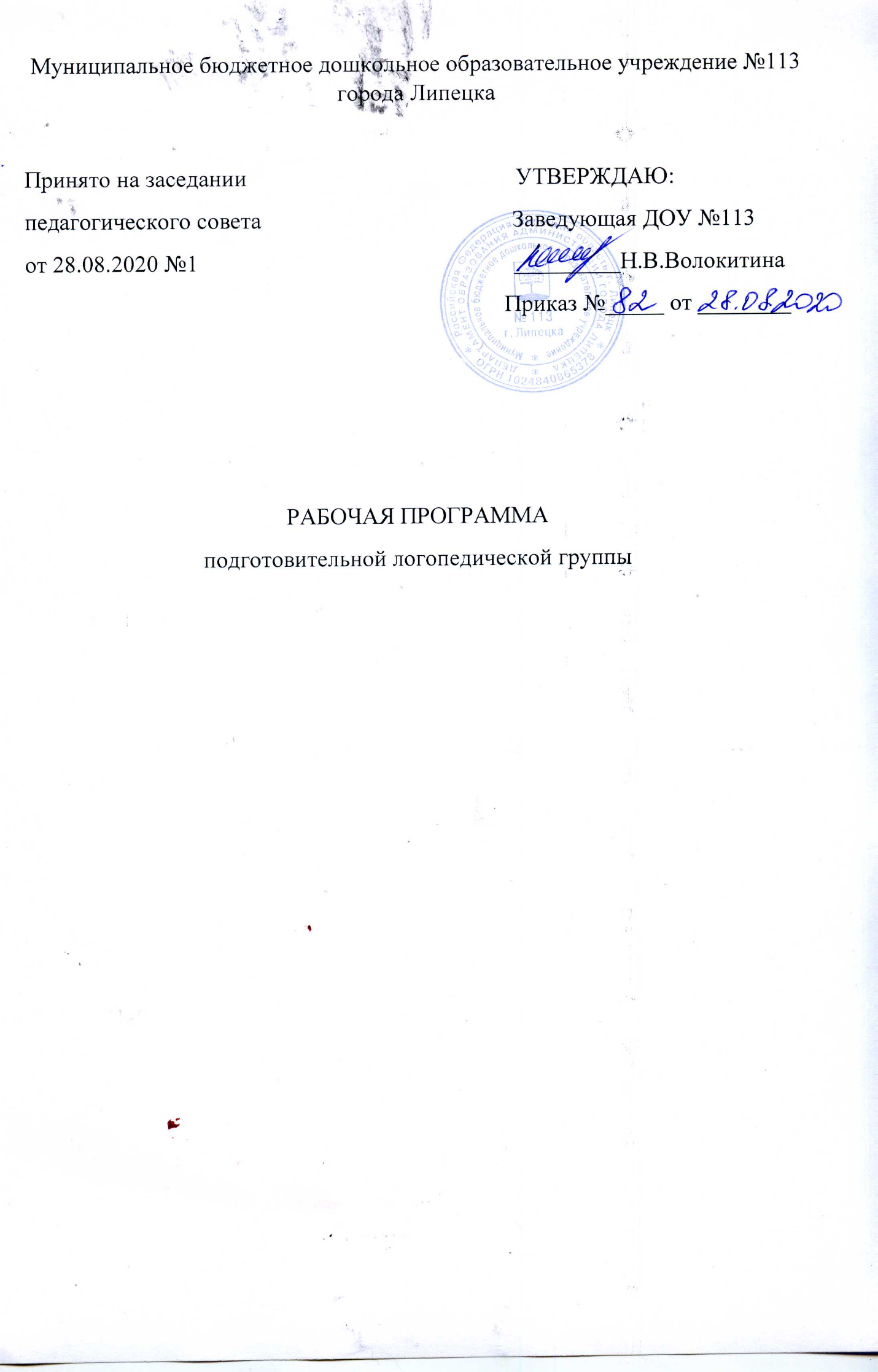 ОГЛАВЛЕНИЕ                                                                                                                          стр.I. ЦЕЛЕВОЙ РАЗДЕЛ                                                                                                                  1.1. Пояснительная записка                                                                                                          31.1.1. Цели и задачи реализации «Программы»                                                                         31.1.2. Принципы и подходы к формированию «Программы»                                                  51.1.3. Характеристики, значимые для разработки и реализации «Программы»                     71.2. Планируемые результаты, как целевые ориентиры освоения «Программы»                 161.3. Планируемые результаты освоения программы в части,                                                 19                                                     формируемой участниками образовательных отношенийII. СОДЕРЖАТЕЛЬНЫЙ РАЗДЕЛ2.1. Содержание психолого-педагогической работы по образовательным                          21областям, с  учётом используемой  примерной основной образовательной программы дошкольного образования и методических пособий, обеспечивающих реализацию данных программ     2.1.1. Содержание психолого-педагогической  работы в            образовательной        21 области     «Речевое развитие».     2.1.2.  Содержание психолого-педагогической  работы в образовательной                  23                          области     «Социально-коммуникативное развитие»        2.1.3. Содержание психолого-педагогической работы в образовательной                     35                     области  «Познавательное развитие»     2.1.4.  Содержание психолого-педагогической  работы в образовательной                  40              области  «Художественно-эстетическое развитие»      2.1.5.  Содержание психолого-педагогической работы в  образовательной                   44                области «Физическое развитие» 2.2.  Особенности взаимодействия  педагогического коллектива   с семьями воспитанников                                                                                                        46 2.3. Часть, формируемая участниками образовательных отношений                                  47III. ОРГАНИЗАЦИОННЫЙ РАЗДЕЛ  3.1.Режим дня                                                                                                                           50  3.2. Объём образовательной нагрузки                                                                                   44  3.3. Моделирование воспитательно-образовательного процесса                                       53                    3.4. Традиционные события, праздники, мероприятия                                                       57  3.5. Организация развивающей предметно пространственной среды                               61                                                                   3.6. Часть, формируемая участниками образовательных отношений                               62I. ЦЕЛЕВОЙ РАЗДЕЛ1.1.ПОЯСНИТЕЛЬНАЯ ЗАПИСКА1.1.1.ЦЕЛЬ И ЗАДАЧИ РЕАЛИЗАЦИИ «ПРОГРАММЫ»Рабочая программа для детей подготовительного дошкольного возраста логопедической группы (Далее – Программа) разработана в соответствии со следующей нормативно-правовой базой:Основная образовательная программа Муниципального дошкольного образовательного учреждения детского сада комбинированного вида №113 г. Липецка;  Основная адаптированная образовательная программа Муниципального дошкольного образовательного учреждения детского сада комбинированного вида №113 г. Липецка;  Федеральный Закон от 29 декабря 2012г. №273-ФЗ «Об образовании в Российской Федерации»«ФГОС дошкольного образования». Приказ Минобразования и науки РФ от 17.10.2013 г. №1155 г. Москва.Постановление Главного государственного санитарного врача Российской Федерации от 15.05.2013 г. №26 г. Москва «Об утверждении СанПиН 2.4.1.3049-13.«Порядок организации и осуществления образовательной деятельности по основным общеобразовательным программам – образовательным программам дошкольного образования». Приказ Минобразования и науки РФ от 30.08.2013г. №1014.        Настоящая Программа предназначена для обучения и воспитания детей 6-7 лет с ОНР, принятых в дошкольное учреждение на два года.Для составления Программы использовались специальные программы:- «Программа логопедической работы  по преодолению общего недоразвития речи у детей» Т.Б. Филичева, Г.В. Чиркина.          При составлении Программы были использованы разработки отечественных ученых в области специальной педагогики и психологии:- Практическое пособие «Устранение общего недоразвития речи у детей дошкольного возраста» Т. Б. Филичевой, Г. В. Чиркиной;- «Примерная адаптированная программа коррекционно-развивающей работы в логопедической группе детского сада для детей с тяжелыми нарушениями речи (общим недоразвитием речи) с 3 до 7 лет» Издание третье, переработанное и дополненное в соответствии с ФГОС ДО. Автор — учитель-логопед высшей квалификационной категории, отличник народного образования Н. В. Нищева:- «Примерная адаптированная основная образовательная программа для дошкольников с тяжелыми нарушениями речи» авторы Л. Б. Баряева, Т.В. Волосовец, О. П. Гаврилушкина, Г. Г. Голубева и др.; под. ред. проф. Л. В. Лопатиной. Целью  Программы является построение системы коррекционно-развивающей работы в логопедических группах для детей с тяжелыми нарушениями речи (общим недоразвитием речи) в возрасте от 5 до 6 лет, предусматривающей  интеграцию действий специалистов дошкольного образовательного учреждения и родителей дошкольников.Цель реализации Программы ― проектирование модели коррекционно-развивающей психолого-педагогической работы, максимально обеспечивающей создание условий для развития ребенка с ТНР, его позитивной социализации, личностного развития, развития инициативы и творческих способностей на основе сотрудничества со взрослыми и сверстниками в соответствующих возрасту видах деятельности.Задачи Программы:помочь специалистам дошкольного образования в психолого-педагогическом изучении детей с речевыми расстройствами;способствовать общему развитию дошкольников с ТРН, коррекции их психофизического развития, подготовке их к обучению в школе;создать благоприятные условия для развития детей в соответствии с их возрастными и индивидуальными особенностями и склонностями;обеспечить развитие способностей и творческого потенциала каждого ребенка как субъекта отношений с самим собой, с другими детьми, взрослыми и миром;способствовать объединению обучения и воспитания в целостный образовательный процесс.Решение конкретных задач коррекционно-развивающей работы, обозначенных в каждом разделе Программы, возможно лишь при условии комплексного подхода к воспитанию и образованию, тесной взаимосвязи в работе всех специалистов (учителя-логопеда, педагога-психолога, воспитателей и педагогов дополнительного образования) дошкольной организации, а также при участии родителей в реализации программных требований. Ответственность за реализацию «Программы» полностью возлагается на администрацию дошкольной организации (заведующего, старшего воспитателя), психолого-медико-педагогический консилиум и попечительский совет родителей. Решение данных задач позволит сформировать у дошкольников с ТНР психологическую готовность к обучению в общеобразовательной школе, реализующей образовательную программу, а также достичь основных целей дошкольного образования, которые сформулированы в Концепции дошкольного воспитания.1.1.2.ПРИНЦИПЫ И ПОДХОДЫ К ФОРМИРОВАНИЮ ПРОГРАММЫТеоретической основой Программы стали: концепция о соотношении первичных и вторичных нарушений (Л.С. Выготский);  учение об общих и специфических закономерностях развития аномальных детей (Л.С. Выготский, Н.Н. Малофеев);  концепция о соотношении мышления и речи (Л. С. Выготский, А. А. Леонтьев, А. Р. Лурия, Ж. Пиаже и др.);  концепция о целостности языка как системы и роли речи в психическом развитии ребенка (В.М. Солнцев);  концепция о соотношении элементарных и высших психических функций в процессе развития ребенка (Л. С. Выготский, А. Р. Лурия); современные представления о структуре речевого дефекта (Р.И. Лалаева, Е. М. Мастюкова, Е. Ф. Соботович, Т.Б. Филичева, Г. В. Чиркина и др.).Успешность  коррекционно-развивающей деятельности обеспечивается реализацией специальных принципов:-ранней диагностики речевых нарушений. Этот процесс должен быть комплексным и осуществляться с участием специалистов различного профиля: педагогов, логопедов, психологов, психоневрологов, психиатров невропатологов, лоров, сурдологов;-раннего воздействия на речевую деятельность с целью предупреждения вторичных отклонений;-развития речи и опоры на онтогенез (учет закономерностей развития детской речи в норме). При этом предполагается анализ объективных и субъективных условий формирования речевой функции ребенка, выявление ведущего речевого дефекта и обусловленных им недостатков психического развития;-взаимосвязного формирования фонетико-фонематических и лексико-грамматических компонентов языка (единство названных направлений и их взаимоподготовка). Коррекция нарушений произношения звуков и слоговой структуры слов позволяет добиваться нужной четкости и внятности речи. В то же время развитие фонематического восприятия подготавливает основу для формирования грамматической и морфологической системы словообразования и словоизменения;-дифференцированного подхода в логопедической работе к детям с ОНР, имеющим различную структуру речевого дефекта;-связи речи с другими сторонами психического развития,которые раскрывают зависимость формирования отдельных компонентов речи от состояния других психологических процессов(восприятия, внимания, памяти, мышления). Выявление этих связей лежит в основе воздействия на те психологические особенности детей с ОНР, которые прямо или косвенно препятствуют эффективной коррекции их речевой деятельностиИсходя из ФГОС ДО в «Программе» учитываются:1)индивидуальные потребности ребенка с тяжелыми нарушениями речи, связанные с его жизненной ситуацией и состоянием здоровья, определяющие особые условия получения им образования (далее—особые образовательные потребности), индивидуальные потребности детей с тяжелыми нарушениями речи;2)возрастная адекватность дошкольного образования (соответствие условий, требований, методов возрасту и особенностям развития);3)построение образовательной деятельности на основе индивидуальных особенностей каждого ребенка, когда сам ребенок становится субъектом образования;4)возможности освоения ребенком с нарушением речи «Программы» на разных этапах ее реализации;5)специальные условия для получения образования детьми с ТНР, в том числе использование специальных методов, методических пособий и дидактических материалов, проведение групповых и индивидуальных коррекционных занятий и осуществления квалифицированной коррекции нарушений их развития.Коррекционно-развивающая психолого-педагогическая работа направлена на:1) преодоление нарушений развития различных категорий детей с ТНР, оказание им квалифицированной помощи в освоении «Программы»;2) разностороннее развитие детей с ОВЗ с учетом их возрастных и индивидуальных особенностей и особых образовательных потребностей, социальной адаптации.«Программа» строится на основе принципов дошкольного образования, изложенных в ФГОС ДО:- полноценное проживание ребенком всех этапов детства (младенческого, раннего и дошкольного), обогащение (амплификация) детского развития;- построение образовательной деятельности на основе индивидуальных особенностей каждого ребенка, при котором сам ребенок проявляет активность в выборе содержания своего образования, становится субъектом образования;- содействие и сотрудничество детей и взрослых, признание ребенка полноценным участником (субъектом) образовательных отношений;- поддержка инициативы детей в различных видах деятельности;- сотрудничество организации с семьями;- приобщение детей к социокультурным нормам, традициям семьи, общества и государства;- формирование познавательных интересов и познавательных действий ребенка в различных видах деятельности;- возрастная адекватность дошкольного образования (соответствие условий, требований, методов возрасту и особенностей развития);- учет этнокультурной ситуации развития детей.1.1.3. ХАРАКТЕРИСТИКИ, ЗНАЧИМЫЕ ДЛЯ РАЗРАБОТКИ И РЕАЛИЗАЦИИ ПРОГРАММЫДошкольники с тяжелыми нарушениями речи—это дети с поражением центральной нервной системы (или проявлениями перинатальной энцефалопатии), что обусловливает частое сочетание у них стойкого речевого расстройства с различными особенностями психической деятельности. Учитывая положение о тесной связи развития мышления и речи (Л. С. Выготский), можно сказать, что интеллектуальное развитие ребенка в известной мере зависит от состояния его речи. Системный речевой дефект часто приводит к возникновению вторичных отклонений в умственном развитии, к своеобразному формированию психики. Общая характеристика детей с первым уровнем речевого развития (по Р.Е. Левиной).Активный словарь детей с тяжелыми нарушениями речи находится в зачаточном состоянии. Он включает звукоподражания, лепетные слова и небольшое количество общеупотребительных слов. Значения слов неустойчивы и недифференцированны.Звуковые комплексы непонятны окружающим (пол —ли, дедушка —де), часто сопровождаются жестами. Лепетная речь представляет собой набор речевых элементов, сходных со словами (петух —уту, киска —тита), а также совершенно непохожих на произносимое слово (воробей —ки).В речи детей могут встречаться отдельные общеупотребительные слова, но они недостаточно сформированы по структуре и звуковому составу, употребляются в неточных значениях. Дифференцированное обозначение предметов и действий почти отсутствует.Дети с тяжелыми нарушениями речи объединяют предметы под одним названием, ориентируясь на сходство отдельных частных признаков. Например, слово лапа обозначает лапы животных, ноги человека, колеса машины, то есть все, с помощью чего живые и неживые предметы могут передвигаться; слово лед обозначает зеркало, оконное стекло, полированную крышку стола, то есть все, что имеет гладкую блестящую поверхность.Исходя из внешнего сходства, дети с ТНР один и тот же объект в разных ситуациях называют разными словами, например, паук —жук, таракан, пчела, оса и т. п.Названия действий дети часто заменяют названиями предметов (открывать —дверь) или наоборот (кровать —спать).Небольшой словарный запас отражает непосредственно воспринимаемые детьми предметы и явления. Слова, обозначающие отвлеченные понятия, дети с ТНР не используют. Они также не используют морфологические элементы для выражения грамматических значений. У детей отмечается преобладание корневых слов, лишенных флексий, или неизменяемых звуковых комплексов. Лишь у некоторых детей можно обнаружить попытки грамматического оформления с помощью флексий (акой —открой).Пассивный словарь детей с первым уровнем речевого развития шире активного, однако понимание речи вне ситуации ограничено. На первый план выступает лексическое значение слов, в то время как грамматические формы детьми не учитываются. Для них характерно непонимание значений грамматических изменений слова: единственное и множественное число существительных, прошедшее время глагола, мужской и женский род прилагательного и т. д., например, дети одинаково реагируют на просьбу «Дай карандаш» и «Дай карандаши». У них отмечается смешение значений слов, имеющих сходное звучание (например, рамка —марка, деревья —деревня).Фразовая речь у детей первого уровня речевого развития почти полностью отсутствует. Лишь иногда наблюдаются попытки оформления мысли в лепетное предложение: Папа туту —папа уехал.Способность воспроизводить звуковую и слоговую структуру слова у детей не сформирована. Бедность словарного запаса не позволяет точно определить состояние звукопроизношения у таких детей. При этом отмечается непостоянный характер звукового оформления одних и тех же слов:дверь —теф, вефь, веть.Произношение отдельных звуков лишено постоянной артикуляции.Способность воспроизводить слоговые элементы слова у детей с ТНР ограничена. В их самостоятельной речи преобладают односложные и двусложные образования. В отраженной речи заметна тенденция к сокращению повторяемого слова до одного - двух слогов:кубики —ку.Лишь некоторые дети используют единичные трех и четырехсложные слова с достаточно постоянным составом звуков (обычно это слова, часто употребляемые в речи).Звуковой анализ слова детям с ТНР недоступен. Они не могут выделить отдельные звуки в слове.Общая характеристика детей со вторым уровнем речевого развития (по Р.Е. Левиной)Активный словарь детей расширяется не только за счет существительных и глаголов, но и за счет использования некоторых прилагательных (преимущественно качественных) и наречий. В результате коррекционно-логопедической работы дети начинают употреблять личные местоимения, изредка предлоги и союзы в элементарных значениях.Пояснение слова иногда сопровождается жестом (слово чулок —нога и жест надевания чулка, режет хлеб—хлеб, ножик и жест резания). Нередко нужное слово заменяется названием сходного предмета с добавлением частицы не (помидор—яблоко не). В речи детей встречаются отдельные формы словоизменения, наблюдаются попытки изменять слова по родам, числам и падежам, глаголы —по временам, но часто эти попытки оказываются неудачными.Существительные употребляются в основном в именительном падеже, глаголы—в инфинитиве или в форме 3-го лица единственного и множественного числа настоящего времени. При этом глаголы могут не согласовываться с существительными в числе и роде. Употребление существительных в косвенных падежах носит случайный характер. Фраза, как правило, бывает аграмматичной (играет с мячику). Также аграмматично изменение имен существительных по числам (две уши). Форму прошедшего времени глагола дети нередко заменяют формой настоящего времени и наоборот (например, Витя елку иду).В речи детей встречаются взаимозамены единственного и множественного числа глаголов (кончилась чашки), смешение глаголов прошедшего времени мужского и женского рода (например, мама купил).Средний род глаголов прошедшего времени в активной речи детей не употребляется.Прилагательные используются детьми значительно реже, чем существительные и глаголы, они могут не согласовываться в предложении с другими словами (вкусная грибы).Предлоги в речи детей встречаются редко, часто заменяются или опускаются (собака живет на будке, я был елка).Союзами и частицами дети пользуются крайне редко.Обнаруживаются попытки найти нужную грамматическую форму слова, но эти попытки чаще всего бывают неуспешными (например, при составлении предложения по картинке: на...на...стала лето...лета...лето).Способами словообразования дети не владеют.У детей начинает формироваться фразовая речь. Они начинают более или менее развернуто рассказывать о хорошо знакомых событиях, о семье, о себе, о товарищах. Однако в их речи еще очень отчетливо проявляются недостатки: незнание многих слов, неправильное произношение звуков, нарушение структуры слов, аграмматизмы.Понимание речи детьми улучшается, расширяется их пассивный словарь. Они начинают различать некоторые грамматические формы, но это различение неустойчиво. Дети способны дифференцировать формы единственного и множественного числа существительных и глаголов, мужского и женского рода глаголов прошедшего времени, особенно с ударными окончаниями. Они начинают ориентироваться не только на лексическое значение, но и на смыслоразличительные морфологические элементы. В тоже время у них отсутствует понимание форм числа и рода прилагательных, значения предлогов они различают только в хорошо знакомых ситуациях.Звукопроизношение  у детей значительно нарушено. Обнаруживается их неподготовленность к овладению звуковым анализом и синтезом. В то же время отмечается более точная  дифференциация звуковой стороны речи.  Дети могут определять правильно и неправильно произносимые звуки. Количество неправильно произносимых звуков в детской речи достигает 16- 20. Нарушенными чаще оказываются звуки [С], [С′], [З], [З′], [Ц], [Ш], [Ж], [Ч], [Щ], [Р], [Р′], [Т], [Т′], [Д], [Д′], [Г], [Г′].Для детей характерны замены твердых согласных мягкими и наоборот. Гласные артикулируются неотчетливо.Между изолированным воспроизведением звуков и их употреблением в речисуществуют резкие расхождения. Несформированность звукопроизношения у детей ярко проявляется при произнесении слов и предложений.Детям доступно воспроизведение слоговой структуры слов, но звуковой состав этих слов является диффузным. Они правильно передают звуковой состав односложных слов без стечения согласных (мак), в то же время повторить двусложные слова, состоящие из прямых слогов, во многих случаях не могут (ваза—вая).Дети испытывают ярко выраженные затруднения при воспроизведении звукового состава двусложных слов, включающих обратный и прямой слог. Количество слогов в слове сохраняется, но звуковой состав слов, последовательность звуков и слогов воспроизводятся неверно: окно—кано. При повторении двусложных слов с закрытым и прямым слогом в речи детей часто обнаруживается выпадение звуков: банка—бака. Наибольшие затруднения вызывает у детей произнесение односложных и двусложных  слов со стечением согласных. В их речи часто наблюдается пропуск нескольких звуков: звезда—вида. В трехсложных словах дети, наряду с искажением и пропуском звуков, допускают перестановки слогов или опускают их совсем: голова—ава, коволя. Искажения в трехсложных словах по сравнению с двусложными более выражены. Четырех-, пятисложные слова произносятся детьми искаженно, происходит упрощение многосложной структуры: велосипед—сипед, тапитет. Еще более часто нарушается произнесение слов во фразовой речи. Нередко слова, которые произносились правильно либо с небольшими искажениями, во фразе теряют всякое сходство с исходным словом: В клетке лев.—Клеки вефь. Недостаточное усвоение звукового состава слов задерживает формирование словаря детей и овладение ими грамматическим строем, о чем свидетельствуют смешения значений слов (грива понимается как грибы, шерсть как шесть).Общая характеристика детей с третьим уровнем речевого развития (по Р.Е. Левиной).На фоне сравнительно развернутой речи наблюдается неточное знание и неточное употребление многих обиходных слов. В активном словаре преобладают существительные и глаголы, реже употребляются слова, характеризующие качества, признаки, состояния предметов и действий, а также способы действий. При использовании простых предлогов дети допускают большое количество ошибок и почти не используют сложные предлоги. Отмечается незнание и неточное употребление некоторых слов детьми: слова могут заменяться другими, обозначающими сходный предмет или действие (кресло—диван, вязать—плести) или близкими по звуковому составу (смола—зола). Иногда, для того чтобы назвать предмет или действие, дети прибегают к пространным объяснениям.Словарный запас детей ограничен, поэтому часто отмечается неточный выбор слов. Некоторые слова оказываются недостаточно закрепленными в речи из-за их редкого употребления, поэтому при построении предложений дети стараются избегать их (памятник—героям ставят). Даже знакомые глаголы часто недостаточно дифференцируются детьми по значению (поить—кормить). Замены слов происходят как по смысловому, так и по звуковому признаку.Прилагательные преимущественно употребляются качественные, обозначающие непосредственно воспринимаемые признаки предметов—величину, цвет, форму, некоторые свойства предметов. Относительные и притяжательные прилагательные используются только для выражения хорошо знакомых отношений (мамина сумка).Наречия используются редко.Дети употребляют местоимения разных разрядов, простые предлоги (особенно для выражения пространственных отношений—в, к, на, поди др.). Временные, причинные, разделительные отношения с помощью предлогов выражаются значительно реже. Редко используются предлоги, выражающие обстоятельства, характеристику действия или состояния, свойства предметов или способ действия (около, между, через, сквозь и др.). Предлоги могут опускаться или заменяться. Причем один и тот же предлог  при выражении различных отношений может и опускаться, и заменяться. Это указывает на неполное понимание значений даже простых предлогов.У детей третьего уровня недостаточно сформированы грамматические формы. Они допускают ошибки в падежных окончаниях, в употреблениивременных и видовых форм глаголов, в согласовании и управлении. Способами словообразования дети почти не пользуются. Большое количество ошибок допускается при словоизменении, из-за чего нарушается синтаксическая связь слов в предложениях: смешение окончаний существительных мужского и женского рода (висит ореха); замена окончаний существительных среднего рода в именительном падеже окончанием существительного женского рода (зеркало—зеркалы, копыто—копыта); склонение имен существительных среднего рода как существительных женского рода (пасет стаду); неправильные падежные окончания существительных женского рода с основой на мягкий согласный (солит сольи, нет мебеля); неправильное соотнесение существительных и местоимений (солнце низкое, он греет плохо); ошибочное ударение в слове; неразличение вида глаголов (сели, пока не перестал дождь—вместо сидели); ошибки в беспредложном и предложном управлении (пьет воды, кладет дров); неправильное согласование существительных и прилагательных, особенно среднего рода (небо синяя), реже—неправильное согласование существительных и глаголов (мальчик рисуют).Словообразование у детей сформировано недостаточно. Отмечаются трудности подбора однокоренных слов. Часто словообразование заменяется словоизменением (снег—снеги). Редко используются суффиксальный и префиксальный способысловообразования, причем образование слов является неправильным (садовник—садник).Изменение слов затруднено звуковыми смешениями, например, к слову город подбирается родственное слово голодный (смешение [Р]—[Л]), к слову свисток—цветы (смешение [С]—[Ц]).В активной речи дети используют преимущественно простые предложения. Большие затруднения (а часто и полное неумение) отмечаются у детей при распространении предложений и при построении сложносочиненных и сложноподчиненных предложений. Во фразовой речи детей обнаруживаются отдельные аграмматизмы, часто отсутствует правильная связь слов в предложениях, выражающих временные, пространственные и причинно-следственные отношения (Сегодня уже весь снег растаял, как прошел месяц.). У большинства детей сохраняются недостатки произношения звуков и нарушения звукослоговой структуры слова, что создает значительные трудности в овладении детьми звуковым анализом и синтезом. Дефекты звукопроизношения проявляются в затруднениях при различении сходных фонем. Диффузность смешений, их случайный характер отсутствуют.Дети пользуются полной слоговой структурой слов. Редко наблюдаются перестановки звуков, слогов (колбаса—кобалса). Подобные нарушения проявляются главным образом при воспроизведении незнакомых и сложных по звукослоговой структуре слов.Понимание обиходной речи детьми в основном хорошее, но иногда обнаруживается незнание отдельных слов и выражений, смешение смысловых значений слов, близких по звучанию, недифференцированность  грамматических форм.Возникают ошибки в понимании речи, связанные с недостаточным различением форм числа, рода и падежа существительных и прилагательных, временных форм глагола, оттенков значений однокоренных слов, а также тех выражений, которые отражают причинно-следственные, временные, пространственные отношения.Общая характеристика детей с четвертым уровнем речевого развития (по Т.Б.Филичевой)Дети, отнесенные к четвертому уровню речевого развития, не имеют грубых нарушений звукопроизношения, но у них наблюдается недостаточно четкая дифференциация звуков. Нарушения звукослоговой структуры слов проявляются у детей в различных вариантах искажения звуконаполняемости, поскольку детям трудно удерживать в памяти грамматический образ слова. У них отмечаются персеверации (бпибиблиотекарь—библиотекарь), перестановки звуков и слогов (потрной—портной), сокращение согласных при стечении (качиха кет кань—ткачиха ткет ткань), замены слогов (кабукетка—табуретка), реже—опускание слогов (трехтажный—трехэтажный). Среди нарушений фонетико-фонематического характера наряду с неполной сформированностью звукослоговой структуры слова у детей отмечаются недостаточная внятность, выразительность речи, нечеткая дикция, создающие впечатление общей смазанности речи, смешение звуков, что свидетельствует о низком уровне сформированности дифференцированного восприятия фонем и является важным показателем незавершенного процесса фонемообразования.Дети этого уровня речевого развития  имеют отдельные нарушения смысловой стороны языка. Несмотря на разнообразный предметный словарь, в нем отсутствуют слова, обозначающие некоторых животных (филин, кенгуру), растений (кактус, вьюн), профессий людей (экскурсовод, пианист), частей тела (пятка, ноздри). Отвечая на вопросы, дети смешивают родовые и видовые понятия (деревья—березки, елки, лес).При обозначении действий и признаков предметов дети используют типовые и сходные названия (прямоугольный—квадрат, перебежал—бежал). Лексические ошибки проявляются в замене слов, близких по значению (мальчик чистит метлой двор вместо мальчик подметает), в неточном употреблении и смешении признаков (высокий дом—большой, смелый мальчик—быстрый).В то же время для детей этого уровня речевого развития характерны достаточная сформированность лексических средств языка и умения устанавливать системные связи и отношения, существующие внутри лексических групп. Они довольно легко справляются с подбором общеупотребительных антонимов, отражающих размер предмета (большой—маленький), пространственную противоположность (далеко—близко), оценочную характеристику (плохой—хороший).Дети испытывают трудности при выражении антонимических отношений абстрактных слов (бег—хождение, бежать, ходить, набег; жадность—нежадность, вежливость; вежливость—злой, доброта, невежливость), которые возрастают по мере абстрактности их значения (молодость—немолодость; парадная дверь—задок, задник, не передничек).Недостаточный уровень сформированности лексических средств языка особенно ярко проявляется в понимании и употреблении фраз, пословиц с переносным значением (румяный как яблоко трактуется ребенком как много съел яблок).При наличии необходимого запаса слов, обозначающих профессии, у детей возникают значительные трудности при назывании лиц мужского и женского рода (летчик вместо  летчица), появляются собственные формы словообразования, не свойственные русскому языку (скрепучка вместо скрипачка).Выраженные трудности отмечаются при образовании слов с помощью увеличительных суффиксов. Дети либо повторяют названное слово (большой дом вместо домище), либо называют его произвольную форму (домуща вместо домище).Стойкими остаются ошибки при употреблении уменьшительно-ласкательных суффиксов (гнездко—гнездышко), суффиксов единичности (чайка—чаинка).На фоне использования многих сложных слов, часто встречающихся в речевой практике (листопад, снегопад, самолет, вертолет), у детей отмечаются трудности при образовании малознакомых сложных слов (лодкавместо ледокол, пчельник вместо пчеловод).Сложности возникают при дифференциации глаголов, включающих приставки ото-, вы-(выдвинуть—подвинуть, отодвинуть—двинуть).В грамматическом оформлении речи детей часто отмечаются ошибки в употреблении существительных родительного и винительного падежа множественного числа (Дети увидели медведев, воронов). Имеют место нарушения согласования прилагательных с существительным мужского и женского рода (Я раскрашиваю шарик красным фломастером и красным ручкой), единственного и множественного числа (Я раскладываю книги на большом столах и маленьком стулах), нарушения в согласовании числительных с существительными (Собачка увидела две кошки и побежала за двумями кошками).Особую сложность для детей четвертого уровня речевого развития представляют конструкции с придаточными предложениями, что выражается в пропуске союзов (Мама предупредила, я не ходил далеко—чтобы не ходил далеко), в замене союзов (Я побежал, куда сидел щенок—где сидел щенок),в инверсии (Наконец все увидели долго искали которого котенка—увидели котенка, которого долго искали). Лексико-грамматические формы языка у всех детей сформированы неодинаково. С одной стороны, может отмечаться незначительное количество ошибок, которые носят непостоянный характер, возможность осуществления верного выбора при сравнении правильного и неправильного ответов. С другой стороны, ошибки имеют устойчивый характер, особенно в самостоятельной речи.Отличительной особенностью детей четвертого уровня речевого развития являются недостатки связной речи: нарушения логической последовательности, застревание на второстепенных деталях, пропуски главных событий, повторы отдельных эпизодов при составлении рассказа на заданную тему, по картине, по серии сюжетных картин.При рассказывании о событиях из своей жизни, при составлении рассказов на свободную тему с элементами творчества дети используют в основном простые малоинформативные предложения.1.2. ПЛАНИРУЕМЫЕ РЕЗУЛЬТАТЫ, КАК ЦЕЛЕВЫЕ ОРИЕНТИРЫ ОСВОЕНИЯ ПРОГРАММЫСоциально-коммуникативное развитиеРебенок владеет основными  видами продуктивной деятельности, проявляет инициативу и самостоятельность в разных видах деятельности: в игре, общении, конструировании и др.;выбирает род занятий, участников по совместной деятельности, избирательно и устойчиво взаимодействует с детьми;участвует в коллективном создании замысла в игре и на занятиях;передает как можно более точное сообщение другому, проявляя внимание к собеседнику;регулирует свое поведение в соответствии с усвоенными нормами и правилами, проявляет кооперативные умения в процессе игры, соблюдая отношения партнерства, взаимопомощи, взаимной поддержки (сдерживает  агрессивные реакции, справедливо распределяет роли, помогает друзьям и т.п.);отстаивает усвоенные нормы и правила перед ровесниками и взрослыми;использует в играх знания, полученные в ходе экскурсий, наблюдений, знакомства с художественной литературой, картинным материалом, народным творчеством, историческими сведениями, мультфильмами и т. п.;переносит ролевые действия в соответствии с содержанием игры на ситуации, тематически близкие знакомой игре;стремится к самостоятельности, проявляет относительную независимостьот взрослого. Познавательное развитиеРебенок обладает сформированными представлениями о форме, величине, пространственных отношениях элементов конструкции, умеет отражать их в речи;использует в процессе продуктивной деятельности все виды словесной регуляции: словесного отчета, словесного сопровождения и словесного планирования деятельности;выполняет схематические рисунки и зарисовки выполненных построек (по групповому и индивидуальному заданию);самостоятельно анализирует объемные и графические образцы, создает конструкции на основе проведенного анализа;воссоздает целостный образ объекта из разрезных предметных и сюжетных картинок, сборно-разборных игрушек, иллюстрированных кубиков и пазлов;устанавливает причинно-следственные связи между условиями жизни, внешними и функциональными свойствами в животном и растительном мире на основе наблюдений и практического экспериментирования; демонстрирует сформированные представления о свойствах и отношениях объектов;моделирует различные действия, направленные на воспроизведение величины, формы предметов, протяженности, удаленности с помощью пантомимических, знаково-символических графических и других средств на основе предварительного тактильного и зрительного обследования предметов и их моделей;владеет элементарными математическими представлениями: количество в пределах десяти, знает цифры 0, 1–9 в правильном и зеркальном (перевернутом) изображении, среди наложенных друг на друга изображений, соотносит их с количеством предметов; решает простые арифметические задачи устно, используя при необходимости в качестве счетного материала символические изображения (палочки, геометрические фигуры);определяет пространственное расположение предметов относительно себя (впереди, сзади, рядом со мной, надо мной, подо мной), геометрические фигуры и тела;определяет времена года (весна, лето, осень, зима), части суток (утро, день, вечер, ночь);использует в речи математические термины, обозначающие величину, форму, количество, называя все свойства, присущие объектам, а также свойства, не присущие объектам, с использованием частицы не;владеет разными видами конструирования (из бумаги, природного материала, деталей конструктора);создает предметные и сюжетные композиции из строительного материала по образцу, схеме, теме, условиям, замыслу (восемь-десять деталей);Речевое развитиеРебенок самостоятельно получает новую информацию (задает вопросы, экспериментирует);правильно произносит все звуки, замечает ошибки в звукопроизношении;грамотно использует все части речи, строит распространенные предложения;владеет словарным запасом, связанным с содержанием эмоционального, бытового, предметного, социального и игрового опыта детей; использует обобщающие слова, устанавливает и выражает в речи антонимические и синонимические отношения;объясняет значения знакомых многозначных слов;пересказывает литературные произведения, по иллюстративному материалу (картинкам, картинам, фотографиям), содержание которых отражает эмоциональный, игровой, трудовой, познавательный опыт детей;пересказывает произведение от лица разных персонажей, используя языковые (эпитеты, сравнения, образные выражения) и интонационно-образные (модуляция голоса, интонация) средства выразительности речи;выполняет речевые действия в соответствии с планом повествования, составляет рассказы по сюжетным картинкам и по серии сюжетных картинок, используя графические схемы, наглядные опоры;отражает в речи собственные впечатления, представления, события своей жизни, составляет с помощью взрослого небольшие сообщения, рассказы «из личного опыта»;владеет языковыми операциями, обеспечивающими овладение грамотой.Художественно-эстетическое развитиеРебенок стремится к использованию различных средств и материалов в процессе изобразительной деятельности (краски, карандаши, волоконные карандаши, восковые мелки, пастель, фломастеры, цветной мел для рисования, пластилин, цветное и обычное тесто для лепки, различные виды бумаги, ткани для аппликации и т. д.);владеет разными способами вырезания (из бумаги, сложенной гармошкой, сложенной вдвое и т.п.);знает основные цвета и их оттенки, смешивает и получает оттеночные цвета красок;понимает доступные произведения искусства (картины, иллюстрации к сказкам и рассказам, народная игрушка: семеновская матрешка, дымковская и богородская игрушка);умеет определять замысел изображения, словесно его формулировать, следовать ему в процессе работы и реализовывать его до конца, объяснять в конце работы содержание, получившегося продукта деятельности;эмоционально откликается на воздействие художественного образа, понимает содержание произведений и выражает свои чувства и эмоции с помощью творческих рассказов;проявляет интерес к произведениям народной, классической и современной музыки, к музыкальным инструментам;имеет элементарные представления о видах искусства;воспринимает музыку, художественную литературу, фольклор;сопереживает персонажам художественных произведений.Физическое развитиеРебенок выполняет основные виды движений и упражнения по словесной инструкции взрослых;выполняет согласованные движения, а также разноименные и разнонаправленные движения;выполняет разные виды бега;сохраняет заданный темп (быстрый, средний, медленный) во время ходьбы;осуществляет элементарное двигательное и словесное планирование действий в ходе спортивных упражнений;знает и подчиняется правилам подвижных игр, эстафет, игр с элементами спорта;владеет элементарными нормами и правилами здорового образа жизни (в питании, двигательном режиме, закаливании, при формировании полезных привычек и др.).1.3. Планируемые результаты освоения программы в части,    формируемой участниками образовательных отношенийПланируемые результаты освоения программы «Гармония» для детей дошкольного возраста К. Л. Тарасовой, Т. В. Нестеренко, Т. Г. Рубан, под общей редакцией К. Л. Тарасовой.Слушание музыкиЗнают такие жанры, как марш, песню и танец;Умеют отличить вокальную музыку от инструментальной;Имеют более глубокое представление о скрипке, арфе, флейте;Имеют навык моделирования музыки движением руки.Музыкальное движениеЗнакомы с языком жестов и мимики, овладевает методами воплощения того или иного образа и его настроения в динамике;Имеют представление о музыкально-двигательной импровизации в сюжетных этюдах;Владеют основными движениями: различными видами ходьбы, бега, прыжков, могут выполнить их координировано, ритмично и выразительно;Строятся в колонну, шеренгу, «цепочку»;Умеют двигаться колонной по прямой, по кругу, «змейкой»;Умеют самостоятельно двигаться «змейкой», по кругу, взявшись за руки, шагом, бегом, поскоками, сужать, расширять и «выворачивать» круг, делить большой круг на два малых..ПениеИмеют представление о фокусировании звука;Умеют легко пропевать длинные, опорные звуки мелодии.Музыкальные игры-драматизацииУмеют взаимодействовать между собой в диалогах, чутко реагируют на реплики друг друга, на изменение сценической ситуации.Планируемые результаты освоения «Программы художественного воспитания, обучения и развития детей 2-7 лет «Цветные ладошки»», под ред. И.А.Лыковой. В рисовании:•	Свободно экспериментируют, смешивают разные краски для получения задуманных цветов и оттенков;•	Самостоятельно выбирают художественные материалы для создания выразительного образа (для пейзажных рисунков используют акварель или пастель, для декоративного панно – гуашь, для предварительных набросков или эскизов – уголь или простой карандаш).В лепке:•	Создают динамичные выразительные образы и коллективные сюжетные композиции;•	Самостоятельно выбирают тему (зоопарк, игрушки, сервиз, натюрморт), приёмы декорирования образа.В аппликации:•	 Владеют разными способами создания выразительного образа (обрывание, выщипывание или сминание бумажной формы для передачи фактуры, вырезание симметричное, силуэтное, модкльная аппликация, свободное сочетание разных техник);•	 Владеют навыком техники прорезного декора (новогодние игрушки и украшения);•	 Имеют представление о ленточном способе вырезания для получения многофигурных симметричных изображений (зайчики пляшут, хоровод ёлочек, грибная полянка); Имеют представление о способе вырезания из бумаги, сложенной несколько раз по диагонали (снежинки, цветы, звёздочки).II. СОДЕРЖАТЕЛЬНЫЙ РАЗДЕЛ   2.1. СОДЕРЖАНИЕ ПСИХОЛОГО-ПЕДАГОГИЧЕСКОЙ  РАБОТЫ ПО ОБРАЗОВАТЕЛЬНЫМ ОБЛАСТЯМ, С УЧЁТОМ ИСПОЛЬЗУЕМОЙ ПРИМЕРНОЙ ОБРАЗОВАТЕЛЬНОЙ ПРОГРАММЫ ДОШКОЛЬНОГО ОБРАЗОВАНИЯ. 2.1.1. СОДЕРЖАНИЕ ПСИХОЛОГО-ПЕДАГОГИЧЕСКОЙ  РАБОТЫ В ОБЛАСТИ «РЕЧЕВОЕ РАЗВИТИЕ» Содержание психолого-педагогической работы по развитию речи на фронтальных (подгрупповых) занятиях с детьми  2-го  года обучения (6-7 лет)Тематический перспективный план работы в подготовительной к школе группе2.1.2. СОДЕРЖАНИЕ ПСИХОЛОГО-ПЕДАГОГИЧЕСКОЙ    РАБОТЫ В ОБРАЗОВАТЕЛЬНОЙ ОБЛАСТИ «СОЦИАЛЬНО-КОММУНИКАТИВНОЕ РАЗВИТИЕ».     «Социально-коммуникативное развитие направлено на усвоение норм и ценностей, принятых в обществе, включая моральные и нравственные ценности; развитие общения и взаимодействия ребенка со взрослыми и сверстниками; становление самостоятельности, целенаправленности и саморегуляции собственных действий; развитие социального и эмоционального интеллекта, эмоциональной отзывчивости, сопереживания, формирование готовности к совместной деятельности со сверстниками, формирование уважительного отношения и чувства принадлежности к своей семье и к сообществу детей и взрослых в Организации; формирование позитивных установок к различным видам труда и творчества; формирование основ безопасного поведения в быту, социуме, природе».       Содержание образовательной области «Социально-коммуникативноеразвитие» направлено на всестороннее развитие у детей с ТНР навыков игровой деятельности, дальнейшее приобщение их к общепринятым нормам и правилам взаимоотношения со сверстниками и взрослыми, в том числе моральным, на обогащение первичных представлений о гендерной и семейной принадлежности.      В этот период в коррекционно-развивающей работе с детьми взрослые создают и расширяют знакомые образовательные ситуации, направленные на стимулирование потребности детей в сотрудничестве, в кооперативных действиях со сверстниками во всех видах деятельности, продолжается работа по активизации речевой деятельности, по дальнейшему накоплению детьми словарного запаса.Ребенок в семье и сообществе, патриотическое воспитание.Самообслуживание, самостоятельность трудовое воспитание.Формирование основ безопасности.2.1.3. СОДЕРЖАНИЕ ПСИХОЛОГО-ПЕДАГОГИЧЕСКОЙ  РАБОТЫ В ОБРАЗОВАТЕЛЬНОЙ ОБЛАСТИ «ПОЗНАВАТЕЛЬНОЕ РАЗВИТИЕ»Развитие познавательно-исследовательской деятельностиПриобщение  к социокультурным ценностям.Формирование элементарных математических представлений.     Формирование элементарных математических представлений, первичныхпредставлений об основных свойствах и отношениях объектов окружающего мира: форме, цвете, размере, количестве, числе, части и целом, пространстве и времени.Ознакомление с миром природы2.1.4. СОДЕРЖАНИЕ ПСИХОЛОГО-ПЕДАГОГИЧЕСКОЙ  РАБОТЫ В ОБРАЗОВАТЕЛЬНОЙ ОБЛАСТИ «ХУДОЖЕСТВЕННО-ЭСТЕТИЧЕСКОЕ РАЗВИТИЕ».        Формирование интереса к эстетической стороне окружающей действительности, эстетического отношения к предметам и явлениям окружающего мира, произведениям искусства; воспитание интереса к художественно-творческой деятельности.     Развитие эстетических чувств детей, художественного восприятия,образных представлений, воображения, художественно-творческих способностей.     Развитие детского художественного творчества, интереса к самостоятельной творческой деятельности (изобразительной, конструктивно-модельной, музыкальной и др.); удовлетворение потребности детей всамовыражении.РисованиеЛепкаАппликацияМузыка2.1.5. СОДЕРЖАНИЕ ПСИХОЛОГО-ПЕДАГОГИЧЕСКОЙ  РАБОТЫ В ОБРАЗОВАТЕЛЬНОЙ ОБЛАСТИ «ФИЗИЧЕСКОЕ РАЗВИТИЕ».      Формирование у детей начальных представлений о здоровом образе жизни. Расширять представления об особенностях функционирования ицелостности человеческого организма. Акцентировать внимание детей на особенностях их организма и здоровья. Расширять представления о роли гигиены и режима дня для здоровья человека. Продолжать формировать правильную осанку; умение осознанно выполнять движения.     Совершенствовать двигательные умения и навыки детей. Продолжать упражнять детей в статическом и динамическом равновесии, развивать координацию движений и ориентировку в пространстве. Развивать общую и мелкую моторику.2.2. Особенности взаимодействия педагогического коллектива с семьями воспитанников       В работе с родителями  используется  много разных форм, которые сближают педагога и родителей, приближают семью к саду, помогают определить оптимальные пути воздействия в воспитательном влиянии на ребенка.Проведение общих (групповых, индивидуальных) собраний;Педагогические беседы с родителями;Тематические консультации;Конференции с родителями;Открытые занятия с детьми в ДОУ для родителей;Организация “уголков для родителей”;Работа с родительским активом группы.Родителям необходимо давать не только педагогические знания, но и осуществлять их практическую подготовку в вопросах воспитания детей.Современные молодые родители нуждаются в помощи со стороны воспитателей и детского сада.Выбор форм и методов взаимодействия – это всегда попытка помочь выполнению семьей функции воспитания.В случае, когда личный контакт невозможен, используются  информационные стенды, на которых размещается следующая информация:- объявления о собраниях;- объявления о предстоящих мероприятиях;- информация о деятельности в группе: какая в данный момент идет тема в группе, чем занимаются дети в группе;- высказывание детей в течение дня;- ежедневные расписания;- благодарности родителям.Информация на стенде может дублироваться или развивать информацию, фигурирующую в беседах.Важное место в работе с родителями занимают родительские собрания. Важно  тщательно готовиться к ним. Успех собрания во многом обеспечивается его подготовкой. Родители с радостью идут на родительские собрания, так как знают, что будет что-то интересное, игровое: услышат и увидят своих детей на занятиях, в играх, в спектаклях. Используются самые разнообразные формы работы с родителями, считается, что пропаганда педагогических знаний ведется через родительские уголки, где помещаются консультативные материалы. В специальных папках имеются подборки методических рекомендаций для родителей, составленные педагогами и психологом. По вопросам сохранения и укрепления здоровья детей старшей медсестрой и инструктором по физической культуре подготавливать консультации. В приемной оформляется  “Уголок здоровья”, где родители могут получить всю интересующую их информацию. Анкета, как один из видов работ воспитателя с родителями.  С помощью анкеты получаем данные, информацию о какой-либо стороне семейного воспитания одновременно от большого количества родителей. Через анкеты выявляем степень вовлеченности семей в образовательный процесс. Уровень родительских требований, уровень педагогической культуры семьи. Анкеты бывают разные по темам. Отвечая на вопросы, родители пишут о методах воспитания в семье, о стиле общения между взрослыми и детьми, о том, как проводят досуг, какие книги читают детям, в какие игры они играют и др. Проанализировав ответы, делаются выводы о взглядах родителей на воспитание детей. Важно знать, над чем работать в течение года, опыт каких семей пригодится.  В каждой группе есть родительский комитет, состоящий из пяти человек. Этот комитет работает согласованно, он является центром инициативы, творчества и организации всех дел. Члены комитета выполняют как традиционные, так и новые обязанности.         2.3. Часть, формируемая участниками образовательных отношенийСодержание работы  по программе «Гармония» под ред. К.В. ТарасовойК старшему дошкольному возрасту дети уже приобрели достаточный запас музыкальных впечатлений и определённые эмпирические представления о тех или иных музыкальных явлениях, что позволяет, обобщив эти представления, дать им, прежде всего в разделе «Слушание музыки», ряд теоретических сведений о ней. Дети готовы и с лёгкостью берут понятие «жанр» - ключевое понятие как музыкального, так и любого другого искусства (инструментальная и вокальная музыка: марш, песня, танец и др.). обобщаются представления и о форме музыкального произведения (одно-, двух -, трёхчастная). Легче всего дети определяют её, занимаясь музыкальным движением и играя в оркестре. Усложнение музыкальных произведений идёт по следующим направлениям: от пьес с преобладанием изобразительных моментов к пьесам с доминированием выразительности; от небольших по объёму, простых по форме и музыкальным образам ко все более развёрнутым и сложным: от содержащих одну ведущую тему к контрастным и далее по линии смягчения контрастности и появления полутонов настроения. Усиливается линия музыкально-двигательных этюдов, которые, обогащаясь, превращаются в музыкальные пантомимические мини-спектакли. Происходит постепенный переход от преимущественно репродуктивных, объяснительно-иллюстративных методов, характерных для работы с предыдущей возрастной группой, к поисковым, продуктивным методам обучения. Детям предлагаются более сложные по содержанию и большие по объёму игры-драматизации с развёрнутыми музыкально-двигательными сценами, речевыми диалогами, песнями.Содержание работы по художественному воспитанию детей по «Программе художественного воспитания, обучения и развития детей 2-7 лет» под ред. И.А.Лыковой.•	Продолжать знакомить детей с произведениями разных видов искусства (живопись, графика, народное и декоративно-прикладное искусство, архитектура) для обогащения зрительных впечатлений и формирования эстетического отношения к окружающему миру.•	Показывать, чем отличаются одни произведения искусства от других, как по тематике, так и по средствам выразительности; называть, к каким видам и жанрам изобразительного искусства они относятся, обсуждать их содержание, поощрять индивидуальные оценки детьми этих произведений; развивать воображение, формировать эстетическое отношение.•	Поддерживать стремление детей видеть в окружающем мире красивые предметы  явления; показывать уже знакомые и новые произведения искусства; рассказывать о замысле и творческих поисках художника при создании произведения, о том, какими художественными средствами передаётся настроение людей и состояние природы.•	Расширять, систематизировать и детализировать содержание изобразительной деятельности детей; активизировать выбор сюжетов о семье, жизни в детском саду, а также о бытовых, общественных и природных явлениях; поощрять интерес к изображению человека; при создании пейзажей и сюжетов на тему природы поддерживать желание детей изображать животных с детёнышами в движении; учить передавать своё представление об историческом прошлом Родины посредством изображения характерных деталей костюмов, интерьеров, предметов быта.•	Помогать детям научиться различать реальный и фантазийный мир в произведениях изобразительного и декоративно-прикладного искусства; перенести это понимание в собственную художественную деятельность; показать возможность создания сказочных образов на основе фантазийного преобразования образов реальных;•	Инициировать самостоятельный выбор детьми художественных образов, сюжетов композиций, а также материалов, инструментов, способов и приёмов реализации замысла.•	Учить самостоятельно определять замысел и сохранять его на протяжении всей работы; передавать впечатления об окружающем, отражая свои эстетические чувства и отношение; передавать доступными выразительными средствами настроение и характер образа.•	Совершенствовать специфические умения во всех видах изобразительной деятельности: продолжать учить изображать объекты реального и фантазийного мира с натуры или по представлению, точно передавая строение, пропорции, взаимное размещение частей, характерные признаки; передавать достаточное сложные движения (например, птичка вспорхнула с ветки, олень мчится, запрокинув голову, танцующая девочка одной рукой придерживает юбочку, а другую с платочком подняла вверх); создавать сюжеты разного масштаба с различной степенью конкретизации содержания.•	Развивать композиционные умения: размещать объекты в соответствии с особенностями их формы, величины, протяженности; создавать композицию в зависимости от сюжета – располагать объекты на узком или широком пространстве (земли) неба, обозначив линию горизонта; изменять форму и взаимное размещение объектов в соответствии с их сюжетными действиями (например, туристы поднимаются в горы и держатся друг за друга); изображать более близкие и далёкие предметы, не изменяя их размеры; выделять в композиции главное – основные действующие лица, предметы, окружающую обстановку.•	Поощрять создание образов реальной действительности, узнаваемых по форме, цвету и пропорциям, использование различных материалов (гуаши, акварели, пастели и др.) с учётом присущих им художественных свойств, выбор средств, соответствующих замыслу, экспериментирование с материалами и средствами изображения.•	Учить координировать движения рук в соответствии с характером создаваемого образа (плавные движения при создании пластичного образа из глины, широкие движения кистью в коллективной композиции).•	Создавать условия для свободного, самостоятельного, разнопланового экспериментирования и художественными материалами (бумага белая и цветная, краски, картон, ткань, глина, пластилин, тесто), инструментами (кисть, карандаши, ножницы, стека), изобразительными техниками.III. ОРГАНИЗАЦИОННЫЙ РАЗДЕЛ  3.1. РЕЖИМ ДНЯЭффективность логопедической работы определяется чёткой организа¬цией детей в период их пребывания в детском саду, правильным распределением нагрузки в течение дня, координацией и преемственностью в работе всех субъектов коррекционного процесса: логопеда, родителей и педагогов.Распределение занятий по развитию речи, проводимых в течение недели в соответствии с требованиями к максимальной образовательной нагрузке на ребёнка в ДОУ, определёнными СанПиН 2.4.1.3049-13. Режим дня и модель непосредственно образовательной деятельности строятся с учетом возрастных, речевых и индивидуальных особенностей детей логопедической группы, а также решаемых в процессе образовательной деятельности коррекционных и образовательных задач.Режим  подготовительной логопедической группы3.2. ОБЪЁМ ОБРАЗОВАТЕЛЬНОЙ НАГРУЗКИ0,5 организующего момента - в течение месяца данные виды образовательной деятельности проводятся в чередовании;3.3. МОДЕЛИРОВАНИЕ ВОСПИТАТЕЛЬНО-ОБРАЗОВАТЕЛЬНОГО ПРОЦЕССАДанная программа может быть успешно реализована при условии включения в коррекционно-развивающую деятельность родителей (или лиц, их заменяющих), а также педагогов и специалистов детского сада (музыкальный руководитель, руководитель по физической культуре, педагог-психолог). Работа по речевому развитию детей проводится не только логопедом, но и в нерегламентированной деятельности воспитателей: на прогулках, в вечерние и утренние часы, а также во время непосредственной образовательной деятельности. Родители ребёнка и педагоги детского сада постоянно закрепляют сформированные у ребёнка умения и навыки.Специфика работы воспитателя в группе для детей с ОНР включает в себя организацию и проведение занятий по заданию логопеда. В ходе этой деятельности воспитателями организуются как индивидуальные, так  и подгрупповые коррекционно-ориентированные формы взаимодействия с детьми.         Занятия по заданию логопеда проводятся воспитателем во второй половине дня, примерно в 16.00 . Это так называемый логопедический  или коррекционный час. Продолжительность коррекционного часа 20-30 минут.     Традиционно коррекционный час делится на две части:- коллективные формы работы по изучаемой лексической теме, включающие дидактические игры на пополнение и  активизацию словаря; отработку отдельных грамматических категорий, развитие внимания, памяти, мышления, воображения; совершенствование мелкой моторики, координации слов и движений ( логоритмики);- индивидуальные формы работы по заданию логопеда.       Воспитатель занимается индивидуально с теми детьми, фамилии которых логопед записал в специальной тетради для вечерних занятий. Тетрадь (журнал) взаимосвязи логопеда и воспитателей является обязательной документацией и заполняется ежедневно.     В эту тетрадь (журнал) логопед записывает воспитателю задания для логопедической работы с отдельными детьми (от 3 до 6 человек). Например, отдельные артикуляционные упражнения, разбор специально подобранных логопедом предметных и сюжетных картинок, повторение текстов и стихотворений, отработанных ранее с логопедом. Можно включать различные варианты упражнений по развитию памяти, внимания, различению звуков, формированию лексико-грамматических средств языка. Все виды заданий должны быть знакомы детям и подробно объяснены воспитателям. В графе учета воспитатель отмечает, как усвоен материал детьми, у кого и в связи с чем возникли трудности.      Занимаясь с ребенком, воспитатель обязан помнить, что проговаривание всего фонетического материала должно происходить с обязательным выделением закрепляемого звука голосом - произноситься утрированно. Воспитатель не должен пропустить ни одной фонетической или грамматической ошибки  в речи ребенка. Занятие может быть продолжено лишь после того, как ребенок все скажет правильно. Весь речевой материал воспитатель обязательно должен проговаривать громко, четко, медленно и добиваться того же от ребенка.Примерная циклограмма деятельности воспитательно-образовательного процесса в старших группах3.4. Традиционные события, праздники, мероприятияДетский праздник – одна из наиболее эффективных форм педагогического воздействия на подрастающее поколение. Праздник вообще, а детский – в частности, принято определять как явление эстетико-социальное, интегрированное и комплексное. Массовость, эмоциональная приподнятость, красочность, соединение фольклора с современными событиями, присущие праздничной ситуации, способствуют более полному художественному осмыслению детьми исторического наследия прошлого и формированию патриотических чувств, навыков нравственного поведения в настоящем.В основе воспитательно-образовательной работы в ДОУ лежит комплексно-тематическое планирование.Организационной основой реализации комплексно-тематического принципа построения программы  являются примерные темы (праздники, события, проекты),  которые ориентированы на все направления развития ребенка дошкольного возраста и посвящены различным сторонам человеческого бытия, а также вызывают личностный интерес детей к:•	явлениям нравственной жизни ребенка •	окружающей природе•	миру искусства и литературы •	традиционным для семьи, общества и государства праздничным событиям•	событиям, формирующим чувство гражданской принадлежности ребенка (родной город,  День народного единства, День защитника Отечества и др.)•	сезонным явлениям •	народной культуре и  традициям.Тематические праздникиСпортивные праздники и развлеченияСП - спортивный праздникСР – спортивное развлечениеПраздники, развлечения и досуги3.5. Организация развивающей предметно-пространственной средыМатериально-технические условия ДОУ обеспечивают высокий уровень физического,  интеллектуального и эмоционального развития.  Детский сад оснащен в достаточном количестве мягким и жестким инвентарем, имеется необходимое физкультурное и игровое оборудование, технические средства,  музыкальные инструменты, научно-методическая и художественная литература, учебно-наглядные пособия, медицинское оборудование. Для каждого вида работы предусмотрено отдельное помещение. Все кабинеты, залы и рабочие места обеспечены современным оборудованием, создана современная информационно-техническая база для занятий с детьми, работы сотрудников, педагогов и специалистов. Имеются: телевизоры, видео и аудиомагнитофоны, диапроектор, DVD, цифровой фотоаппарат, музыкальные центры, мультимедийная установка, компьютеры, принтеры, копировальные аппараты и др. Связь и обмен информацией с организациями осуществляется посредством факса,  электронной почты. Методическое обеспечение программыГлухов В.П. Методика формирования связной монологической речи дошкольников с общим недоразвитием речи. М., 2004. Грибова О.Е. Технология организации логопедического обследования: метод. пособие / О.Е.Грибова. – М.: Айрис-пресс, 2005. Диагностика нарушений речи у детей и организация логопедической работы в условиях дошкольного образовательного учреждения: Сб. методических рекомендаций. – СПб.: Детство-Пресс, 2001. Ефименкова Л.Н. Формирование речи у дошкольников. – М., 1985. Жукова И.С., Мастюкова Е.М., Филичева Т.Б. Преодоление общего недоразвития у дошкольников. – М., 1990. Иванова С. В. Повышение роли эмоционального воздействия в логопедической работе / С. В. Иванова //Логопед. – 2004. - № 4. Кондратенко И. Ю. Основные направления логопедической работы по формированию эмоциональной лексики у детей с общим недоразвитием речи старшего дошкольного возраста // Дефектология. – 2003. Коноваленко В.В., Коноваленко С.В. Развитие связной речи. – М.2000г.Коррекция нарушений речи у дошкольников: Часть 1. Организационные вопросы программно-методического обеспечения / Под. ред. Л.С. Сосковец. – М.:АРКТИ, 2005. Коррекция нарушений речи у дошкольников: Часть 2. Обучение детей с общим недоразвитием речи в условиях ДОУ / Под. ред. Л.С. Сосковец. – М.:АРКТИ, 2006. Крупенчук О.В. Научите меня говорить правильно. СПб, ИД Литера,2010г.Нищева Н.В. Система коррекционной работы в логопедической группе для детей с общим недоразвитием речи. – СПб, Детство-Пресс, 2011. Лопатина Л.В., Серебрякова Н.В. Преодоление речевых нарушений у дошкольников. СПб., 2003. Методы обследования речи детей: Пособие по диагностике речевых нарушений / Под общ. Ред. Проф. Чиркиной. – 3-е изд., доп. – М. : АРКТИ, 2003. Миронова С. А. Развитие речи дошкольников на логопедических занятиях. – М., 1991. Программа воспитания и обучения в детском саду. Под. ред. Васильевой. – 2007. Программы дошкольных образовательных учреждений компенсирующего вида для детей с нарушениями речи. Коррекция нарушений речи. Под ред. Т.Б.Филичевой., Г.В.Чиркиной и др. - М., Просвещение, 2012г.Пятница Т.В. Лексика+грамматика=: пособие по развитию лексико-грамматического строя речи у детей 4-6 лет: в 3 ч., 2012г.Филичева Т.Б. Коррекционное обучение и воспитание детей 5-летнего возраста с общим недоразвитием речи / Т.Б.Филичева, Г.В.Чиркина. – М., 1991. Филичева Т. Б. Программа коррекционного обучения и воспитания детей с общим недоразвитием речи 6-го года жизни / Т. Б. Филичева, Г. В. Чиркина. – М.: АПН РСФСР, 1989. Филичева Т.Б., Чиркина Г.В. Устранение общего недоразвития речи у детей дошкольного возраста: Практическое пособие. – М.: Айрис-пресс, 2014. Ткаченко Т.А. «Развитие фонематического восприятия и наыков звукового анализа», логопедическая тетрадь, Спб «Детство-Пресс», 2000.Дидактические игры «Слово к слову», «Где звук живет?», «От слова к звукам» - раздаточный и иллюстративный материал «Играем и учимся»,  Т.С.Третьякова, Москва, «Просвещение», 1991.Бажанова Е.А.Дидактический материал по русскому языку «АБВГДейка», Просвещение, 1991.Филичева Т.Б., Каше Г.А. «Дидактический материал по исправлению недостатков речи у детей дошкольного возраста», Москва, «Просвещение», 1989.Филичесва Т.Б., Туманова Т.В. «Формирование звукопроизношения у дошкольников».Волина В.В. «Учимся, играя» (Занимательное азбуковедение. Веселая грамматика. В гостях у слова.)Богомолова А.И. «Нарушение произношения у детей».Скворцова И.В. «Грамматика в картинках. Трудные звуки»: «Звук С», «Звуки З,З’, Ц», «Звуки Ж,Ш», «Звук Л№, «Звук Р».Зуева Л.И. «Логопедия. Занимательные упражнения по развитию речи»: «Звуки Ш,Ж,Ч,Щ», «Звуки П,Б,Т,Д,К,Г,Х,В,Ф», «Звуки С,З,Ц», «Звуки Л,Р».Успенский М.В., Успенская Л.П. «Учитесь правильно говорить» (1-2 том).Шибаев А. «Язык родной, дружи со мной».Анискевич и др. «Путешествие в Хохотанию».Фомичёва М.В. «Воспитание у детей правильного произношения».Парамонова Л.Г. «Говори и пиши правильно».Максаков А.И. «Правильно ли говорит ваш ребёнок?».Тоценко Е.Д. «Воспитание у детей правильного произношения звуков раннего онтогенеза Т,Т’,Д,Д’».Каше Г.А. «Исправление недостатков речи у детей».Глинка Г.А. «Буду говорить, читать, писать праивльно».Марцинкевич Г.Ф. «Обучение грамоте детей дошкольного возраста».Кузнецова Е.В., Тихонова И.А. «Ступеньки к школе» (обучение грамоте детей с нарушениями речи).Тимонен Е.И. «Формирование лексико-грамматических навыков на занятиях по подготовке к обучению грамоте в условиях специальной группы детского сада для детей с тяжелыми нарушениями речи».Тимонен Е.И. «Формирование лексико-грамматических навыков на занятиях по подготовке к обучению грамоте в условиях специальной группы детского сада для детей с тяжелыми нарушениями речи».Лопухина И.С. «Логопедия. 550 занимательных упражнений для развития речи».Колесникова Е.В. «Развитие звукобуквенного анализа у дошкольников».Хрестоматия по логопеди в 2-х томах.Тимонен Е.И., Туюлайнен Е.Т. «Непрерывная система коррекции общего недоразвития речи в условиях специальной группы детского сада для детей с тяжелыми нарушениями речи».Коробейникова Т.В. «Планирование занятий по развитию речи».Ткаченко Т.А. «Если дошкольник плохо говорит».Сборник «Словесные дидактические игры».Швайко Г.С. «Игры и игровые упражнения для развития речи».Худенко Е., Шаховская С., Ткаченко Т. «Планы-конспекты логопедических занятий по формирвоанию связной устной речи у детей».Ефименкова Л.Н. «Коррекция устной и письменной речи учащихся начальных классов».Светлова И.Е. «Развиваем устную речь».Львов М.Р. «Школа творческого мышления».Бурмаков В.М. «Русский язык в рисунках». Мировнова С.А. «Развитие речи дошкольников на логопедических занятиях».Елкина и др. «1000 загадок».Скворцова И. «Логопедические игры».Анискевич С.С., Анискевич Ю.О. «Путешествие в Хохотанию».Гомзяк О.С. «Говорим правильно».Ткаченко Т.А. «Формирование и развитие связной речи у дошкольников 4-6 лет».Кыласова Л.Е. «Развитие речи. Конспекты занятий для подготовительной группы» Издательство «Учитель», 2011.Кузнецова Е.В. «Развитие и коррекция речи детей», М.: Таорческий центр «Сфера», 2004.Вагина О.А. «Формирование лексико-грамматических средств языка у детей с ОНР», ИРО Липецкой обл, 2007.Смирнова Л.Н. «Логопедия в детском саду», Мозаика-синтез, 2004.Ушакова О.С.»Развитие речи в детскмо саду», Изд. «Совершенство» Москва, 1999.Гербова В.»Развитие речи в детском саду. Подготовительная группа», Мозаика-синтез, 2014.Агронович З.Е. «Сборник заданий в помощь логопедам и родителям», Детство-Пресс, 2003.Алябьева Е.А. «Нравственно-этические беседы и игры с дошкольниками» М: Издательство ТЦ «Сфера», 2003.Князева О.Л. «Приобщение детей к истокам русской народной культуры».Боровкова Е.Б. «Формирование нравственного здоровья дошкольников».Березин А. «Земля наша липецкая».Шорыгина Т.А. «Нравственно-патриотическое воспитание».Фёдорова Г.Н. «Развивающие задания и тесты для дошкольников».Комарова Т.С., Л.В.Куцакова, Л.Ю.Павлова «Трудовое воспитание в детском саду. Программа и методические рекомендации».Яковлева Г.В. «Трудовое воспитание дошкольника: содержание, технологии, инструменты оценивания трудовых компетенций».Деркунская В.А., Гусарова  Т.Г.Методический комплект программы «Детство», образовательная область «Безопасность».Лыкова И.А. «Азбука безопасного общения и поведения».Лыкова И.А. «Огонь – друг, огонь – враг».Лыкова. И.А. «Дорожная азбука».Лыкова И.А. «Опасные предметы, существа и явления».Шипунова В.А «Детская безопасность».Белая К.Ю. «Как обеспечить безопасность дошкольников».Шорыгина Т.А. «Осторожные сказки».Мулько И.Ф.  «Развитие представлений о человеке».Кондрыкинская  Л.А «Дошкольникам о защитниках Отечества».Кондрыкинская Л.А «С чего начинается Родина?»Алёшина Н.В. «Ознакомление дошкольников с окружающим и социальной действительностью».Кузнецова Е.В., Тихонова  И.А. «Развитие и коррекция речи детей 5-6 лет».Шорыгина  Т.А. «Правила пожарной безопасности».Иванова А.И.  «Естественно-научные наблюдения и эксперименты в детском саду».Помораева И.А. «Формирование элементарных математических представлений. Старшая группа». М.: Мозаика- Синтез, 2014.Помораева И.А. «Формирование элементарных математических представлений. Подготовительная группа», М.: Мозаика-Синтез, 2014.Дыбина О.В., Рахманова Н.П., Щетинина В.В. «Неизведанное рядом», М:Творческий центр Сфера, 2010.Дыбина О.В. «Творим, изменяем, преобразуем», М: Творческий центр Сфера, 2010.Дыбина О.В. «Что было до…», М: Творческий центр Сфера, 2010.Дыбина О.В. «Из чего сделаны предметы», М: Творческий центр Сфера, 2010.Кравченко И.В., Долгова Т.Л. «Прогулки в детском саду».Дыбина О.В. «Занятия по ознакомлению с окружающим миром в старшей группе детского сада», М.: Мозаика-Синтез, 2014.Дыбина О.В. «Ознакомление с предметным и социальным окружением. Система работы в подготовительной к школе группе детского сада», М.: Мозаика-Синтез, 2014.Волосовец Т.В., Сазонова  С.Н. «Организация педагогического процесса в дошкольном образовательном учреждении компенсирующего вида».Иванова А.И. «Естественно-научные наблюдения и эксперименты в детском саду. Человек». М.: Творческий центр «Сфера», 2007. Мулько И.Ф. «Развитие представлений о человеке в истории и культуре», М.: Творческий центр «Сфера», 2005.Развивающие занятия с детьми 5-6 лет под ред. Парамоновой Л.А.Волчкова В.Н., Степанова Н.В. «Конспекты занятий в старшей группе детского сада. Экология».Бондаренко Т.М. «Комплексные занятия в старшей группе детского сада».Гризик Т.И. «Познаю мир».Волосовец Т.В. «Организация педагогического процесса в дошкольном образовательном учреждении компенсирующего вида».Лиштван З.В. «Конструирование. Пособие для воспитателя детского сада».Боготеева З.А. «Чудесные поделки из бумаги», Просвещение, 1992.Комарова Т.С. «ИЗО в детском саду. Старшая группа», Мозаика-синтез, 2014.Комарова Т.С. «ИЗО в детском саду. Подготовительная группа», Мозаика-синтез, 2014.Швайко Г.С. «ИЗО в детском саду. Подготовительная группа». Москва, Владос, 2001 (программа, конспекты).Швайко Г.С.ИЗО в детском саду. Старшая группа». Москва, Владос, 2001 (программа, конспекты).Николкина Т.А. «ИЗО. Конспекты занятий в подготовительной группе», изд. «Учитель», 2007.Ушакова О.С. «Развитие творчества дошкольников».Малышева А., Н.Ермолаева «Аппликация в детском саду», изд. «Академия развития», 2004.Куцакова  Л.В. «Конструирование из строительного материала: Старшая группа (5–6 лет)» .Куцакова Л. В. Конструирование из строительного материала: Подготовительная группа (6–7 лет).Пензулаева Л. И. Физическая культура в детском саду: Старшая группа (5-6 лет). М.: Мозаика-Синтез, 2010.Пензулаева Л. И. Физическая культура в детском саду: Подготовительная группа (6-7 лет) М.: Мозаика-Синтез, 2010.125.	О.Н.Арсеневская «Система музыкально-оздоровительной работы в детском саду».  – Волгоград, издательство «Учитель», 2013.126.  М. Ю. Картушина. Логоритмические занятия в детском саду. - М..: ТЦ Сфера, 2003.3.6.      Часть, формируемая участниками образовательных отношений Программа «Гармония» под редакцией Тарасовой.•	Особенности организации предметно-пространственной развивающей среды по видам музыкальной деятельности Музыкальный зал в детском саду – это, как правило, самое большое, светлое и наилучшим образом оборудованное помещение, это визитная карточка детского сада. Здесь проходят не только занятия с детьми, но и всевозможные праздники, развлечения и другие мероприятия для детей, сотрудников и родителей. Поэтому здесь, как и в любом помещении детского сада, крайне актуальны требования СанПиНов и соблюдение правил противопожарной безопасности. Пространство музыкального зала условно разделяется на три зоны: рабочую, спокойную и активную. Слушание музыки. Происходит во всех зонах музыкального зала. Примерное оборудование: фортепиано, аккордеон, на котором исполняется музыкальное произведение;репродукции картин или иллюстрации;набор детских музыкальных и шумовых инструментов;мультимедийное оборудование;разнообразные атрибуты для танцевально-ритмических движений (активное слушание в движении с соответствующими атрибутами – лентами, султанчиками, колокольчиками, платочками).Развитие певческих способностей. Происходит в спокойной зоне, сидя на стульях или стоя возле инструмента. Исключается активное движение детей во время пения (бег, прыжки, подскоки).Примерное оборудование и материал:Разнообразный дидактический материал со знаками, условными изображениями;легкие предметы (листочки из органзы, снежинки из салфеток, которые можно сдуть с ладошки);предметы пальчикового театра для простой драматизации по тексту песни;набор детских музыкальных или шумовых инструментов;мультимедийное оборудование.Музыкальное движение. Наиболее любимый детьми вид музыкальной деятельности. Происходит преимущественно в активной зоне. Примерное оборудование:игрушки для танца (например, танец с куклами);атрибуты для создания сказочного игрового образа (муляжи морковок, султанчики, мишура);предметы для музыкально-спортивных композиций (мячи, обручи);мультимедийное оборудование.Игра в оркестре на детских музыкальных инструментах. Происходит в спокойной и в активной зоне, сидя на стульях, стоя возле инструмента, двигаясь в танце или выполняя музыкально-ритмическое упражнение. Следует заметить, что музыкальные инструменты и музыкальные игрушки – не совсем одно и то же в условиях детского сада. Примерное оборудование:наборы музыкальных инструментов, соответствующих возрасту детей, в том числе звуковысотные;дидактический материал по теме «Инструменты симфонического оркестра», «Народные инструменты»;мультимедийное оборудование (демонстрация различных инструментов и их звучания).•	Учебно-методические пособияК.В.Тарасова, Т.В.Нестеренко, Т.Г.Рубан, Москва, 2000•	Музыкальные центры в групповых комнатах;Программа художественного воспитания, обучения и развития детей 2-7 лет «Цветные ладошки» под редакцией Лыковой . •	Особенности организации предметно-пространственной развивающей среды1.	Репродукции и предметы искусства, рекомендуемые для 2.	Комплект художественных материалов, инструментов и оборудования:- Листы белой и тонированной бумаги в формате А4;- Альбомы для детского художественного творчества;- Белый и цветной картон;- Наборы цветной и бархатной бумаги;- Салфетки бумажные (белые и цветные);- Пластилин;- Кисти разных размеров;- Краски гуашевые;- Краски акварельные;- Цветные и простые карандаши;- Фломастеры;- Гелевые ручки и краски;- Ножницы для детского творчества (с безопасными кончиками лезвий);- Клей, клеящие карандаши, клейстер;- Клеевые кисточки;- Стеки, зубочистки;- Губки и тряпочки;- Скотч.•	Учебно-методические пособия:- Лыкова И.А. Программа художественного воспитания, обучения и развития детей 2-7 лет, М., Сфера, 2007.- Лыкова И.А. Изобразительная деятельность в детском саду. Ранний возраст, М., Сфера, 2007.- Лыкова И.А. Изобразительная деятельность в детском саду. Средняя группа., М., Сфера, 2009- Лыкова И.А. Изобразительная деятельность в детском саду. Старшая группа, М.Сфера. 2009.- Лыкова И.А. Изобразительная деятельность в детском саду. Подготовительная группа, М.Сфера. 2009.-Лыкова И.А., Рыжова Н.А, Интеграция эстетического и экологического образования в детском саду, М., Цветной мир. 2012- Лыкова И.А., Васюкова Н.Е., Изодеятельность и детская литература, М., Сфера, 2009.-Лыкова И.А., Художественный труд в детском саду. Экопластика., М., Сфера, 2010. Краткая  презентация Основной адаптированной образовательной программы дошкольного образования ДОУ   детского сада комбинированного вида № 113 г. ЛипецкаОСНОВНАЯ АДАПТИРОВАННАЯ ПРОГРАММА ДОШКОЛЬНОГО ОБРАЗОВАНИЯ  КОРРЕКЦИОННО – РАЗВИВАЮЩЕЙ РАБОТЫ В ЛОГОПЕДИЧЕСКОЙ ГРУППЕ ДЛЯ ДЕТЕЙ С  ТЯЖЁЛЫМИ НАРУШЕНИЯМИ РЕЧИ (ОБЩИМ НЕДОРАЗВИТИЕМ РЕЧИ)  5-7 ЛЕТ разработана в соответствии с:- Федеральным законом от 29 декабря 2012г. № 273-ФЗ «Об образовании в Российской Федерации» - «Федеральным государственным  образовательным стандартом  дошкольного образования». Приказ Министерства образования и науки Российской Федерации от 17 октября 2013 г. № 1155; - Постановлением Главного государственного санитарного врача Российской Федерации от 15.05. 2013 г. № 26 г. Москва «Об утверждении СанПиН 2.4.1.3049-13;С учетом: - Примерной образовательной программой дошкольного образования «От рождения до школы» под редакцией Н.Е. Вераксы.Специальных программ:- «Программа логопедической работы  по преодолению общего недоразвития речи у детей» Т.Б. Филичева, Г.В. Чиркина;- 2-х парциальных программ: И парциальных программ:•	«Гармония» под ред. К.В. Тарасовой,•	Программа художественного воспитания, обучения и развития детей 2-7 лет «Цветные ладошки», под ред. И.А.Лыковой.Цели Программы:- Обеспечение государственных гарантий уровня и качества дошкольного образования.-Сохранение единства образовательного пространства относительно уровня дошкольного образования.-Формирование общей культуры, развитие физических, интеллектуальных, нравственных, эстетических и личностных качеств, формирование предпосылок учебной деятельности, сохранение и укрепление здоровья детей дошкольного возраста.- Обеспечение развития личности детей дошкольного возраста в различных видах общения и деятельности   с учетом их возрастных, индивидуальных, психологических и физиологических особенностей.- Создание условий для развития ребенка, открывающих возможности для его позитивной социализации, его личностного развития, развития инициативы и творческих способностей на основе сотрудничества со взрослыми и сверстниками и соответствующим возрасту видам деятельности- Повышение социального статуса дошкольного образования.Задачи: - охрана и укрепление физического и психического здоровья детей, в том числе их эмоционального благополучия;- обеспечение равных возможностей для полноценного развития каждого ребенка в период дошкольного детства независимо от места жительства, пола, нации, языка, социального статуса, психофизиологических и других особенностей (в том числе ограниченных возможностей здоровья);- обеспечение преемственности целей, задач и содержания образования, реализуемых в рамках образовательных программ различных уровней (далее - преемственность основных образовательных программ дошкольного и начального общего образования);- создание благоприятных условий развития детей в соответствии с их возрастными и индивидуальными особенностями и склонностями, развития способностей и творческого потенциала каждого ребенка как субъекта отношений с самим собой, другими детьми, взрослыми и миром;- объединение обучения и воспитания в целостный образовательный процесс на основе духовно-нравственных и социокультурных ценностей и принятых в обществе правил и норм поведения в интересах человека, семьи, общества;- формирование общей культуры личности детей, в том числе ценностей здорового образа жизни, развития их социальных, нравственных, эстетических, интеллектуальных, физических качеств, инициативности, самостоятельности и ответственности ребенка, формирования предпосылок учебной деятельности;- обеспечение вариативности и разнообразия содержания Программ и организационных форм дошкольного образования, возможности формирования Программ различной направленности с учетом образовательных потребностей, способностей и состояния здоровья детей;- формирование социокультурной среды, соответствующей возрастным, индивидуальным, психологическим и физиологическим особенностям детей;- обеспечение психолого-педагогической поддержки семьи и повышения компетентности родителей (законных представителей) в вопросах развития и образования, охраны и укрепления здоровья детей.     В ДОУ функционируют 2 группы компенсирующей направленности для детей старшего дошкольного возраста (5 – 7 лет), имеющих заключение ПМПК – тяжелое нарушение речи, общее недоразвитие речи. Коррекционная работа с детьми осуществляется в течение двух лет:  1-ый год обучения – старшая группа (5 – 6 лет), 2-ой год обучения – подготовительная группа (6 – 7 лет).     ОСНОВНАЯ АДАПТИРОВАННАЯ ПРОГРАММА ДОШКОЛЬНОГО ОБРАЗОВАНИЯ  КОРРЕКЦИОННО – РАЗВИВАЮЩЕЙ РАБОТЫ В ЛОГОПЕДИЧЕСКОЙ ГРУППЕ ДЛЯ ДЕТЕЙ С  ТЯЖЁЛЫМИ НАРУШЕНИЯМИ РЕЧИ (ОБЩИМ НЕДОРАЗВИТИЕМ РЕЧИ)  5-7 ЛЕТ МУНИЦИПАЛЬНОГО ДОШКОЛЬНОГО ОБРАЗОВАТЕЛЬНОГО УЧРЕЖДЕНИЯ ДЕТСКОГО САДА КОМБИНИРОВАННОГО ВИДА № 43 г. ЛИПЕЦКА состоит из трех разделов: целевой, содержательный и организационный.     Целевой раздел включает в себя: пояснительную записку, цели, задачи программы, принципы и подходы к ее формированию, характеристики, значимые для разработки программы, в т.ч. характеристики особенностей развития детей   дошкольного возраста с ОНР, а также планируемые результаты освоения программы (в виде целевых ориентиров).     Содержательный раздел представляет общее содержание Программы, обеспечивающий полноценное развитие детей, в который входит: - описание образовательной деятельности в ДОУ в соответствии с направлениями развития ребенка, представленными в пяти образовательных областях; - описание вариативных форм, способов, методов и средств реализации с учетом возрастных особенностей; - описание образовательной деятельности по профессиональной коррекции детей с ОВЗ.     Так же в содержательном разделе представлены:-особенности взаимодействия педагогического коллектива с семьями воспитанников.     Организационный  раздел содержит описание материально-технического обеспечения Программы, обеспечение методическими материалами и средствами обучения и воспитания, распорядок и режим дня, особенности традиционных событий, праздников, мероприятий, особенности организации предметно-пространственной среды.    В этот раздел входит перечень необходимых материалов для организации коррекционной работы для получения образования детьми с ОНР. В данном направлении используются специальные методические пособия и дидактические материалы.Необходимость и важность взаимодействия ДОУ и семьи очевидны. Социально – психологическая защищенность, успешность достижений ребенка зависит от того, кто и как влияет на его развитие. Большую часть времени ребенок проводит в детском саду и дома, поэтому важно, чтобы воздействия педагогов и родителей не противоречили друг другу, а положительно и активно воспринимались ребенком. Это осуществимо, если педагоги и родители станут союзниками и единомышленниками, заинтересованно и согласованно будут решать проблемы воспитания.Для успешного взаимодействия с родителями детей, посещающих коррекционную подготовительную к школе группу, сотрудниками нашего детского сада выбраны следующие направления работы:1. Формирование у родителей установки на сотрудничество с педагогами ДОУ.2. Помощь в адекватной оценке возможностей ребенка.3. Повышение педагогической компетентности родителей: •	обучение родителей специальным коррекционным и методическим приемам, необходимым для проведения занятий с ребенком дома;•	обучение родителей специальным воспитательным приемам, необходимым для коррекции личности ребенка.4. За основу своей деятельности взяли следующие виды организации работы с семьей: •	консультационно-рекомендательная;•	организационно-просветительная;•	практические занятия для родителей;•	индивидуальные занятия с родителями и их детьми.В своей практике мы используем разнообразные формы как в индивидуальной работе с родителями, так и в работе с родительской группой.Формы взаимодействия сотрудников детского сада с родителями - это способы организации их совместной деятельности и общения.Формы индивидуальной работы с родителями. 1.	Демонстрация родителям приемов работы с ребенком с целью привлечения их к учебному процессу.2.	Наблюдение родителей за ребенком на занятиях специалистов с целью формирования навыков сотрудничества при организации совместной деятельности.3.	Выполнение домашних рекомендаций родителями вместе со своими детьми с целью отработки дома пройденного материала.4.	Рекомендации родителям по изучению специальной литературы с целью повышения педагогической компетентности.Индивидуальная работа с родителями служит основой установления личного контакта между педагогом и родителем, а также психологически подготавливает родителей к выпускной ПМПК.Формы работы с родительской группой 1. Информационно-просветительная работа 2. Участие родителей в тематических родительских собраниях 3. Совместное проведение досугов (праздников, развлечений, спортивных мероприятий). 6. Организация работы клуба “Заботливые родители”. Периоды Основное содержание работы1 периодСентябрь,октябрь,ноябрь,декабрьСовершенствование произносительнойстороны речиЗакреплять навыки четкого произношения звуков (гласных и согласных), имеющихся в речи детей.Формировать умение дифференцировать на слух и в речи сохранные звуки с опорой на их акустические и артикуляционные признаки, на наглядно - графическую символику.Корригировать произношение нарушенных звуков([л], [л’ ],  [с], [с’ ], [з], [з’ ], [ц], [ш], [ж], [р] и т. д.).Развивать умение дифференцировать звуки по парнымпризнакам (гласные — согласные, звонкие —глухие, твердые — мягкие, свистящие — шипящие и т. д.).Закреплять произношение звуков в составе слогов, слов, предложений, текстов.Упражнять в произношении многосложных слов с открытыми и закрытыми слогами, со стечением согласных и без них.Вводить в самостоятельные высказывания детей слова сложной слоговой структуры.Воспитывать правильную ритмико-интонационную и мелодическую окраску речи.Развитие лексико-грамматических средств языкаРасширять лексический запас в процессе изученияновых текстов (черепаха, дикобраз, изгородь, крыльцо, панцирь, музей, театр, суша, занавес, выставка).Активизировать словообразовательные процессы: употребление наименований, образованных за счет словосложения: пчеловод, книголюб, белоствольная береза, длинноногая — длинноволосая девочка, громкоговоритель; прилагательных с различнымизначениями соотнесенности: плетеная изгородь, камышовая, черепичная крыша и т. д.Учить употреблять существительные с увеличительнымзначением (голосище, носище, домище).Совершенствовать навыки подбора и употребленияв речи антонимов — глаголов, прилагательных,существительных (вкатить — выкатить,внести — вынести, жадность — щедрость,бледный — румяный).Объяснять значения слов с опорой на их словообразовательнуюструктуру (футболист — спортсмен, который играет в футбол).Упражнять в подборе синонимов и практическом употреблении их в речи (скупой, жадный, храбрый, смелый, неряшливый, неаккуратный, грязнуля).Учить дифференцированно использовать в речи простые и сложные предлоги.Учить образовывать сравнительную степень прилагательных(добрее, злее, слаще, гуще, дальше); сложные составные прилагательные (темно-зеленый, ярко-красный).Развивать понимание и объяснять переносное значениевыражений: широкая душа, сгореть со стыда.Совершенствовать умение преобразовывать названия профессий м. р. в профессию ж. р. (воспитатель - воспитательница, баскетболист - баскетболистка).Учить детей преобразовывать одну грамматическуюкатегорию в другую (танец — танцевать — танцовщик — танцовщица — танцующий).Развитие самостоятельной развернутойфразовой речиЗакреплять умение выделять отличительные признаки предметов, объектов; составлять загадки с опорой на эти признаки.Совершенствовать навыки сравнения предметов, объектов; составление рассказов-описаний каждого из них.Учить подбирать слова-рифмы, составлять пары, цепочки рифмующихся слов; словосочетаний с рифмами.Упражнять в конструировании предложений по опорным словам. Формировать навыки составления повествовательногорассказа на основе событий заданной последовательности.Упражнять в распространении предложений за счет введения однородных членов (сказуемых, подлежащих, дополнений, определений).Учить анализировать причинно-следственные и временные связи, существующие между частями сюжета.Закреплять навыки составления рассказа по картине (с опорой на вопросительно-ответный и наглядно- графические планы).Продолжать учить составлять рассказ по серии сюжетныхкартинок; заучивать потешки, стихотворения.Совершенствовать навыки пересказа рассказа, сказки с опорой на картинный, вопросный планы.Формировать навыки составления предложений с элементами творчества (с элементами небылиц, фантазийными фрагментами).Учить составлять рассказы с элементами творчества (дополняя, изменяя отдельные эпизоды).Подготовка к овладению элементарныминавыками письма и чтенияРазвивать произвольное внимание, слуховую память.Закреплять понятия «звук», «слог».Совершенствовать навыки различения звуков: речевых и неречевых, гласных — согласных, твердых — мягких, звонких — глухих, а также звуков, отличающихся способом и местом образования и т. д.Формировать умение выделять начальный гласный звук, стоящий под ударением, из состава слова (У — утка).Учить анализировать звуковой ряд, состоящий из двух — трех — четырех гласных звуков.Учить осуществлять анализ и синтез обратного слога, например: ап.Формировать умение выделять последний согласныйзвук в слове, например: мак.Учить выделять первый согласный звук в слове, например: кот.Формировать умение выделять гласный звук в положениипосле согласного (в слогах, словах). Учить производить анализ и синтез прямых слогов, например: са, па.Знакомить с буквами, соответствующими правильнопроизносимым звукам ([а], [о], [у], [ы], [п], [т], [к], [л], [м] — количество изучаемых букв и последовательность их изучения определяется логопедом в зависимости от индивидуальных особенностей детей);учить анализировать их оптико-пространственныеи графические признаки.Учить составлять из букв разрезной азбуки слоги:сначала обратные, потом — прямые.Учить осуществлять звуко-буквенный анализ и синтез слогов.Развивать оптико-пространственные ориентировки.Развивать графо-моторные навыки.2 периодЯнварьфевральмартапрельмайСовершенствование произносительнойстороны речиПродолжать закреплять и автоматизировать поставленные звуки в самостоятельной речи.Развивать умение дифференцировать на слух и в речи оппозиционные звуки ([р] — [л], [с] — [ш], [ш] — [ж] и т. д.); формировать тонкие звуковые дифференцировки ([т] — [т’ ] — [ч], [ш] — [щ], [т] — [с] — [ц], [ч] — [щ] и т. д.).Развивать умение анализировать свою речь и речь окружающих на предмет правильности ее фонетического оформления.Продолжать работу по исправлению нарушенных звуков ([р],  [р’ ], [ч], [щ]).Совершенствовать навыки употребления в речевом контексте слов сложной слоговой структуры и звуконаполняемости.Продолжать работу по воспитанию правильного темпа и ритма речи, ее богатой интонационно-мелодической окраски.Развитие лексико-грамматических средств языкаУточнять и расширять значения слов (с опорой на лексические темы).Активизировать словообразовательные процессы:объяснение и употребление сложных слов (стекловата,Белоснежка, сладкоежка, самокат, снегокат);объяснение и практическое употребление в речи существительных с уменьшительно-ласкательным и увеличительным значением (кулак — кулачок —кулачище).Закреплять употребление обобщенных понятий на основе их тонких дифференциаций (цветы, полевые, садовые, лесные).Совершенствовать навык употребления в самостоятельнойречи сложных предлогов.Учить объяснять и практически употреблять в речи слова с переносным значением (ангельский характер,ежовые рукавицы, медвежья услуга и др.).Совершенствовать умение подбирать синонимы(прекрасный, красивый, замечательный, великолепный).Учить употреблять эти слова в самостоятельной речи.Закреплять навыки согласования прилагательных с существительными в роде, числе, падеже.Закреплять навыки согласования числительных с существительными в роде, падеже.Продолжать учить подбирать синонимы и употреблять их в самостоятельной речи (молить — просить — упрашивать; плакать — рыдать —всхлипывать).Совершенствовать умение преобразовывать одни грамматические формы в другие (веселье — веселый — веселиться — веселящийся).Продолжать учить объяснять и практически употреблять в речи слова переносного значения (смотреть сквозь розовые очки, собачья преданность, работать спустя рукава, закидатьшапками).Развитие самостоятельной фразовой речиЗакреплять навыки выделения частей рассказа, анализа причинно-следственных и временных связей, существующих между ними.Продолжать совершенствовать навыки распространенияпредложений за счет введения в них однородных членов предложения.Продолжать совершенствовать навык пересказасказок, рассказов:• с распространением предложений;• с добавлением эпизодов;• с элементами рассуждений; с творческим введением новых частей сюжетной линии (начала, кульминации, завершения сюжета).Заучивать стихотворения, потешки.Совершенствовать навыки составления рассказов- описаний (одного предмета, двух предметов в сопоставлении).Продолжать учить составлять рассказ по картине, серии картин.Закреплять умения составлять словосочетания, предложения с рифмующимися словами.Совершенствовать навыки составления развернутого рассказа о каком-либо событии, процессе, явлении за счет подробного, последовательного описания действий, поступков, его составляющих.Подготовка к овладению элементарныминавыками письма и чтенияПродолжать развивать оптико-пространственные ориентировки.Совершенствовать графо-моторные навыки.Закреплять понятия, характеризующие звуки:«глухой», «звонкий», «твердый», «мягкий»; введение нового понятия «ударный гласный звук».Закреплять изученные ранее буквы, формировать навыки их написания.Знакомить с буквами, обозначающими звуки, близкие по артикуляции или акустическим признакам([с] - [ш], [с] - [з], [п] - [б] и т. д.).Закреплять графические и оптико-пространственные признаки изученных букв, формировать навыки их дифференциации.Продолжать формировать навыки деления слова на слоги.Формировать операции звуко-слогового анализа и синтеза на основе наглядно-графических схем слов (например: вата, кот).Вводить изученные буквы в наглядно-графическую схему слова.Обучать чтению слогов, слов аналитико-синтетическим способом.Формировать навыки написания слогов, слов (например: лапа).Знакомить со словами более сложной слоговой структуры (шапка, кошка), учить их анализировать, выкладывать из букв разрезной азбуки, читать и писать.Месяц                               ТемаПримечаниеСентябрьОбследованиеСентябрьГласные 1-го ряда и И.СентябрьОсень (составление рассказа)СентябрьСлово. Слово, обозначающее предмет.СентябрьЗвук [j]  .Буква Й.СентябрьОвощи- фрукты (сравнит. опис.рассказ)СентябрьСлово, обозначающее действие предмета.ОктябрьГласные 2-го ряда.ОктябрьНаш детский сад.ОктябрьСлово, обозначающее признак предмета.ОктябрьЗвуки [м]-[м’]. Буква М.ОктябрьПравила поведения.ОктябрьСлово (обобщающее).ОктябрьЗвуки  [н]-[н’]. Буква Н.ОктябрьПосуда.ОктябрьПредложение.ОктябрьДифференциация М-НОктябрьПродукты питания.ОктябрьПредложение.НоябрьЗвуки и буквы П.Т.(+Букварь-буква Т)НоябрьПтицы перелетные и зимующие.НоябрьДень народного единстваНоябрьСогласование глаг. с им.сущ. в роде и числе.НоябрьДифференциация  К-Х.(+Букварь-буква К)НоябрьПтицы, их детеныши.НоябрьСогласование им.прил.с им. сущ. в роде и числе.НоябрьЗвуки [г]-[г’]. Буква Г.НоябрьДикие и домашние животные.НоябрьВинительный падеж им. существительного.НоябрьДифференциация К-Г-Х.(+Букварь-буква К).НоябрьЖивотные, их детеныши.НоябрьРодительный падеж им. сущ.НоябрьЗвуки [с]-[с’]. Буква С.(Букварь стр.35-36)НоябрьМебель.НоябрьДательный падеж им. сущ.ДекабрьЗвуки [з]-[з’]. Буква  З.ДекабрьСезонная одежда, обувь.ДекабрьТворительный падеж им. сущ.ДекабрьДифференциация С-З.ДекабрьЗима- явления природы. ( опис. рассказ)ДекабрьРаспространение предложений.ДекабрьЗвуки [б]-[б’]-. Буква Б.ДекабрьЗимние развлечения(серия картинок).ДекабрьЗнакомство с предлогами.ДекабрьДифференциация П-Б.ДекабрьЗимние развлечение (сост.рассказа по картине)Новый годДекабрьПредлог НА.ЯнварьЗвуки [д]-[д’]. Буква Д.ЯнварьГород, улица, адресЯнварьПредлог В.ЯнварьДифференциация Т-Д.ЯнварьСемья.ЯнварьПредлоги В-НА.ЯнварьЗвуки [ф]-[ф’]. Буква Ф.ЯнварьПрофессии (строительные).ЯнварьПредлоги С(СО).Звуки [в]-[в’]. Буква В.Транспорт.Предлоги  ИЗ, В-ИЗ.ФевральДифференциация В-ФФевральТранспорт.ФевральПредлоги С-ИЗ.ФевральЗвук и буква Ш.ФевральДень защитника отечества.ФевральПредлоги ПО,К.ФевральЗвук и буква Ж.ФевральВремена года.ФевральПредлоги ЗА,ИЗ-ЗА.МартДифференциация Ш-Ж.Март8 МартаМартПредлоги НАД- ПОД.МартДифференциация Ш-С.МартВесна (сост. рассказа по опорным карт.)МартПредлоги ПОД, ИЗ-ПОД.МартБуквы Ь и Ъ.МартШкольные принадлежностиМартПриставочные глаголы.МартЗвук и буква Ч.Март. Школа.Март«Удивительные слова».МартЗвук и буква Щ.МартЖивотные, их детеныши весной.МартПересказ сказки «Как медведь сам себя напугал».АпрельЗвук и буква Ц.АпрельПтицы, их детеныши весной.АпрельПересказ рассказа «Ласточка».АпрельДифференциация  [с]-[ц]АпрельДифференциация  [ц]-[т]АпрельДифференциация  [ц]-[ч]АпрельДеревья и кустарникиАпрельСоставление рассказа по серии картинок «Бобик».АпрельДифференциация  [ч]-[щ]АпрельДифференциация [с]-[щ]АпрельДифференциация [ц]-[ч]- [щ]АпрельСад- огород.АпрельСоставление рассказа по сюж. картинке «Помощники».АпрельЗвуки [л]-[л’]. Буква Л.АпрельДифференциация [л’]-[j]АпрельПрофессии( с/хоз,+ составление рассказа по картине)АпрельРабота с рассказом – описанием «Альма».МайЗвуки [р]-[р’]. Буква Р.МайДень ПобедыМайРассказ по представлению.МайДифференциация Л-Р.МайНасекомые.МайПересказ рассказа «Лето в лесу».МайОбследование.Социализация, развитие общения, нравственное воспитание.Воспитывать дружеские взаимоотношения между детьми, развивать умение самостоятельно объединяться для совместной игры и труда, заниматься самостоятельно выбранным делом, договариваться, помогать друг другу.Воспитывать организованность, дисциплинированность, коллективизм, уважение к старшим.Воспитывать заботливое отношение к малышам, пожилым людям;учить помогать им.Формировать такие качества, как сочувствие, отзывчивость, справедливость, скромность.Развивать волевые качества: умение ограничивать свои желания, выполнять установленные нормы поведения, в своих поступках следовать положительному примеру.Воспитывать уважительное отношение к окружающим. Формировать умение слушать собеседника, не перебивать без надобности. Формировать умение спокойно отстаивать свое мнение.Обогащать словарь формулами словесной вежливости (приветствие,прощание, просьбы, извинения).Расширять представления детей об их обязанностях, прежде всегов связи с подготовкой к школе. Формировать интерес к учебной деятельности и желание учиться в школе.Образ Я. Развивать представление о временной перспективе личности, об изменении позиции человека с возрастом (ребенок посещаетдетский сад, школьник учится, взрослый работает, пожилой человек передает свой опыт другим поколениям). Закреплять традиционные гендерные представления, продолжатьразвивать в мальчиках и девочках качества, свойственные их полу.Семья. Расширять представления детей об истории семьи в контексте истории родной страны (роль каждого поколения в разные периоды истории страны). Рассказывать детям о воинских наградах дедушек, бабушек, родителей.Закреплять знание домашнего адреса и телефона, имен и отчеств родителей, их профессий.Детский сад. Продолжать расширять представления о ближайшейокружающей среде. Привлекать детей к созданию развивающей среды дошкольногоучреждения (мини-музеев, выставок, библиотеки, конструкторских       мастерских и др.); формировать умение эстетически оценивать окружающую среду, высказывать оценочные суждения, обосновывать свое мнение.Формировать у детей представления о себе как об активном членеколлектива: через участие в проектной деятельности, охватывающей детей и родителей; посильном участии в жизнидошкольного учреждения,  подготовка к праздникам, выступлениям, соревнованиям в детском саду и за его пределами и др.Родная страна. Расширять представления о родном крае. Продолжать знакомить с достопримечательностями региона, в котором живут дети. Нa основе расширения знаний об окружающем воспитывать патриотические и интернациональные чувства, любовь к Родине. Углублять и уточнять представления о Родине — России. Поощрять интерес детей к событиям, происходящим в стране, воспитывать чувство гордости за ее достижения.Закреплять знания о флаге, гербе и гимне России.Развивать представления о том, что Российская Федерация (Россия) — огромная, многонациональная страна. Воспитывать уважение к людям разных национальностей и их обычаям.Расширять представления о Москве — главном городе, столице России.Расширять знания о государственных праздниках. Рассказывать детям о  Ю. А. Гагарине и других героях космоса.Углублять знания о Российской армии. Воспитывать уважение к за-щитникам Отечества, к памяти павших бойцов.Закреплять умение следить за чистотой одежды и обуви, замечать иустранять непорядок в своем внешнем виде, тактично сообщать товарищу о необходимости что-то поправить в костюме, прическе.Продолжать формировать трудовыеумения и навыки, воспитывать трудолюбие. Приучать детей старательно, аккуратно выполнять поручения, беречь материалы и предметы, убирать их на место после работы.Воспитывать желание участвовать в совместной трудовой деятельности наравне со всеми, стремление быть полезными окружающим, радоваться результатам коллективного труда. Развивать умение самостоятельнообъединяться для совместной игры и труда, оказывать друг другу помощь.Закреплять умение планировать трудовую деятельность.Прививать интерес к учебной деятельности и желание учиться в школе.Формировать навыки учебной деятельности (умение внимательнослушать педагога, действовать по предложенному им плану, а такжесамостоятельно планировать свои действия, выполнять поставленнуюзадачу, правильно оценивать результаты своей деятельности).Расширять представления о трудевзрослых, о значении их труда для общества. Воспитывать уважение клюдям труда. Продолжать знакомить детей с профессиями, связаннымисо спецификой родного города (поселка).Развивать интерес к различным профессиям, в частности к профессиям родителей и месту их работы.Формировать основы экологической культуры.Продолжать знакомить с правилами поведения на природе.Знакомить с Красной книгой, с отдельными представителями животного и растительного мира, занесенными в нее.Уточнять и расширять представления о явлениях природы.Систематизировать знания детей об устройстве улицы, о дорожном движении. Знакомить с понятиями «площадь», «бульвар», «проспект».Подводить детей к осознанию необходимости соблюдать правиладорожного движения. Подвести детей к пониманию необходимости соблюдать меры предосторожности, учить оценивать свои возможности по преодолению опасности.Формировать у детей навыки поведения в ситуациях: «Один дома», «Потерялся», «Заблудился». Формировать умение обращаться за помощью к взрослым. Закреплять умение называть свое имя, фамилию, возраст, домашний адрес, телефон.Первичные представления об объектах окружающего мира.   Продолжать расширять и уточнять представления детей о предметном мире; о простейших связях между предметами ближайшего окружения.Углублять представления о существенных характеристиках предметов, о свойствах и качествах различных материалов. Расширять представления о качестве поверхности предметов и объектов.Учить применять разнообразные способы обследования предметов(наложение, приложение, сравнение по количеству и т. д.).Развивать познавательно-исследовательский интерес, показывая занимательные опыты, фокусы; привлекать к простейшим экспериментам и наблюдениям.Сенсорное развитие. Развивать зрение, слух, обоняние, осязание,вкус, сенсомоторные способности.Совершенствовать координацию руки и глаза; развивать мелкую     моторику рук в разнообразных видах деятельности.Развивать умение созерцать предметы, явления (всматриваться, вслушиваться), направляя внимание на более тонкое различение их качеств.Учить выделять в процессе восприятия несколько качеств предметов; сравнивать предметы по форме, величине, строению, положению в пространстве, цвету; выделять характерные детали, красивые сочетанияцветов и оттенков, различные звуки (музыкальные, природные и др.).Развивать умение классифицировать предметы по общим качествам(форме, величине, строению, цвету).Закреплять знания детей о хроматических и ахроматических цветах.Проектная деятельность. Развивать проектную деятельность всех типов (исследовательскую, творческую, нормативную).В исследовательской проектной деятельности формировать умениеуделять внимание анализу эффективности источников информации. Поощрять обсуждение проекта в кругу сверстников.Содействовать творческой проектной деятельности индивидуального и группового характера.В работе над нормативными проектами поощрять обсуждение детьми соответствующих этим проектам ситуаций и отрицательных последствий, которые могут возникнуть при нарушении установленных норм.Помогать детям в символическом отображении ситуации,         проживании ее основных смыслов и выражении их в образной форме.Дидактические игры. Продолжать учить детей играть в различныедидактические игры (лото, мозаика, бирюльки и др.). Развивать умениеорганизовывать игры, исполнять роль ведущего.Учить согласовывать свои действия с действиями ведущего и другихучастников игры.Развивать в игре сообразительность, умение самостоятельно решатьпоставленную задачу. Развивать и закреплять сенсорные способности.Содействовать проявлению и развитию в игре необходимых для подготовки к школе качеств: произвольного поведения, ассоциативно-образного и логического мышления, воображения, познавательной активности.Расширять и уточнять представления детей о предметном мире.Формировать представления о предметах, облегчающих труд людейна производстве.Обогащать представления о видах транспорта (наземный, подземный, воздушный, водный).Продолжать знакомить с библиотеками, музеями. Расширять осведомленность детей в сферах человеческой деятельности (наука, искусство, производство и сфера услуг, сельское хозяйство), представления об их значимости для жизни ребенка, его семьи,детского сада и общества в целом. Рассказывать детям о том, что Земля — наш общий дом, на Земле много разных стран; о том, как важно жить в мире со всеми народами, знать и уважать их культуру, обычаи и традиции. Расширять представления о своей принадлежности к человеческому сообществу, о детстве ребят в других странах, о правах детей в мире (Декларация прав ребенка), об отечественных и международных организациях, занимающихся соблюдением прав ребенка (органы опеки, ЮНЕСКОи др.). Формировать элементарные представления о свободе личностикак достижении человечества.Развивать общие представления о множестве:умение формировать множества по заданным основаниям, видеть составные части множества, в которых предметы отличаются определенными признаками. Анализировать форму предметов в целом и отдельных их частей; воссоздавать сложные по форме предметы из отдельных частей по контурным образцам, по описанию, представлению. Учить детей ориентироваться на ограниченной территории (лист бумаги, учебная доска, страница тетради,книги и т. д.); располагать предметы и их изображения в указанном на-правлении, отражать в речи их пространственное расположение (вверху, внизу, выше, ниже, слева, справа, левее, правее, в левом верхнем (правом нижнем) углу, перед, за, между, рядом и др.). Учить «читать» простейшую графическую информацию, обозначающую пространственные отношения объектов и направление их движенияв пространстве: слева направо, справа налево, снизу вверх, сверху вниз; самостоятельно передвигаться в пространстве, ориентируясь на условные обозначения (знаки и символы). Дать детям элементарные представления о времени: его текучести, периодичности, необратимости, последовательности всех дней недели, месяцев, времен года.Учить пользоваться в речи понятиями: «сначала», «потом», «до», «после», «раньше», «позже», «в одно и то же время».Развивать «чувство времени», умение беречь время, регулироватьсвою деятельность в соответствии со временем; различать длительностьотдельных временных интервалов.Расширять и уточнять представления детей о деревьях, кустарниках,травянистых растениях; растениях луга, сада, леса. Знакомить с лекарственными растениями (подорожник, крапива и др.). Расширять и систематизировать знания о домашних, зимующих иперелетных птицах; домашних животных. Продолжать знакомить детей с дикими животными. Расширять представления об особенностях приспособления животных к окружающей среде.Расширять представления о насекомых. Знакомить с особенностями их жизни (муравьи, пчелы, осы живут большими семьями, муравьи — вмуравейниках, пчелы — в дуплах, ульях). Учить различать по внешнему виду и правильно называть бабочек (капустница, крапивница, павлиний глаз и др.) и жуков (божья коровка, жужелица и др.). Учить сравнивать насекомых по способу передвижения (летают, прыгают, ползают).Развивать интерес к родному краю. Воспитывать уважение к трудусельских жителей (земледельцев, механизаторов, лесничих и др.).Учить обобщать и систематизировать представления о временах года.Формировать представления о переходе веществ из твердого состояния в жидкое и наоборот. Описывать такие явления природы, как иней, град, туман, дождь.Закреплять умение передавать свое отношение к природе в рассказах.Объяснить детям, что в природе все взаимосвязано.Учить устанавливать причинно-следственные связи между природными явлениями (если исчезнут насекомые — опылители растений, то растения не дадут семян и др.). Подвести детей к пониманию того, что жизнь человека на Земле вомногом зависит от окружающей среды: чистые воздух, вода, лес, почва благоприятно сказываются на здоровье и жизни человека.Закреплять умение правильно вести себя в природе (не ломать кустови ветвей деревьев, не оставлять мусор, не разрушать муравейники и др.).Сезонные наблюденияОсень. Закреплять знания детей о том, что сентябрь первый осенний месяц. Учить замечать приметы осени (похолодало; земля от заморозков стала твердой; заледенели лужи; листопад; иней на почве).Зима. Обогащать представления детей о сезонных изменениях вприроде (самые короткие дни и длинные ночи, холодно, мороз, гололед и т. д.). Обращать внимание детей на то, что на некоторых деревьях долго сохраняются плоды (на рябине, ели и т. д.). Объяснить, что это корм для птиц. Учить определять свойства снега (холодный, пушистый, рассыпается, липкий и др.; из влажного тяжелого снега лучше делать постройки).Учить детей замечать, что в феврале погода меняется (то светит солнце, то дует ветер, то идет снег, на крышах домов появляются сосульки).Рассказать, что 22 декабря — самый короткий день в году.Весна. Расширять представления дошкольников о весенних изменениях в природе (чаще светит солнце, зацветают подснежники;распускаются почки на деревьях и кустарниках, начинается ледоход;пробуждаются травяные лягушки, жабы, ящерицы; птицы вьют гнезда;вылетают бабочки-крапивницы; появляются муравьи).Знакомить детей с народными приметами: «Длинные сосульки — к долгой весне», «Если весной летит много паутины, лето будет жаркое» и т. п.Лето. Уточнять представления детей об изменениях, происходящихв природе (самые длинные дни и короткие ночи, тепло, жарко; бываютливневые дожди, грозы, радуга). Объяснить, что летом наиболее благоприятные условия для ростарастений: растут, цветут и плодоносят.Знакомить с трудом людей на полях, в садах и огородах. Воспитывать желание помогать взрослым.Предметное рисование.Совершенствовать умение изображать предметы по памяти и с натуры; развивать наблюдательность, способность замечать характерные особенности предметов и передавать их средствами рисунка (форма, пропорции, расположение на листе бумаги).Совершенствовать технику изображения. Продолжать развивать свободу и одновременно точность движений руки под контролем зрения, их плавность, ритмичность. Расширять набор материалов, которые дети могут использовать в рисовании (гуашь, акварель, сухая и жирная пастель, сангина, угольный карандаш, гелевая ручка и др.). Предлагать соединять в одном рисунке разные материалы для создания выразительного образа. Учить новым способам работы с уже знакомыми материалами (например, рисовать акварелью по сырому слою); разным способам создания фона для изображаемой картины: при рисовании акварелью и гуашью — до создания основного изображения; при рисовании пастелью и цветными карандашами фон может быть подготовлен как в начале, так и по завершении основного изображения.Продолжать формировать умение свободно владеть карандашом при выполнении линейного рисунка, учить плавным поворотам руки при рисовании округлых линий, завитков в разном направлении (от веточки и от конца завитка к веточке, вертикально и горизонтально), учить осуществлять движение всей рукой при рисовании длинных линий, крупных форм, одними пальцами — при рисовании небольших форм и мелких деталей, коротких линий, штрихов, травки (хохлома), оживок (городец) и др.Учить видеть красоту созданного изображения и в передаче формы, плавности, слитности линий или их тонкости, изящности, ритмичности расположения линий и пятен, равномерности закрашивания рисунка; чувствовать плавные переходы оттенков цвета, получившиеся при равномерном закрашивании и регулировании нажима на карандаш.Развивать представление о разнообразии цветов и оттенков, опираясь на реальную окраску предметов, декоративную роспись, сказочные сюжеты; учить создавать цвета и оттенки.Постепенно подводить детей к обозначению цветов, например, включающих два оттенка (желто-зеленый, серо-голубой) или уподобленных природным (малиновый, персиковый и т. п.). Обращать их внимание на изменчивость цвета предметов (например, в процессе роста помидоры зеленые, а созревшие — красные). Учить замечать изменение цвета в природе в связи с изменением погоды (небо голубое в солнечный день и серое в пасмурный). Развивать цветовое восприятие в целях обогащения колористической гаммы рисунка.Учить детей различать оттенки цветов и передавать их в рисунке, развивать восприятие, способность наблюдать и сравнивать цвета окружающих предметов, явлений (нежно-зеленые только что появившиеся листочки, бледно-зеленые стебли одуванчиков и их темно-зеленые листья и т. п.).Сюжетное рисование.Продолжать учить детей размещать изображения на листе в соответствии с их реальным расположением (ближе или дальше от рисующего; ближе к нижнему краю листа — передний план или дальше от него — задний план); передавать различия в величине изображаемых предметов (дерево высокое, цветок ниже дерева; воробышек маленький, ворона большая и т. п.). Формировать умение строить композицию рисунка; передавать движения людей и животных, растений, склоняющихся от ветра. Декоративное рисование. Продолжать развивать декоративное творчество детей; умение создавать узоры по мотивам народных росписей, уже знакомых детям и новых (городецкая, гжельская, хохломская, жостовская, мезенская роспись и др.). Учить детей выделять и передавать цветовую гамму народного декоративного искусства определенного вида. Закреплять умение при составлении декоративной композиции на основе того или иного вида народного искусства использовать xapaктерные для него элементы узора и цветовую гамму.Развивать творчество детей; учить свободно использовать для создания образов предметов, объектов природы, сказочных персонажей разнообразные приемы, усвоенные ранее; продолжать учить передавать форму основной части и других частей, их пропорции, позу, характерные особенности изображаемых объектов; обрабатывать поверхность формы движениями пальцев и стекой.Продолжать формировать умение передавать характерные движения человека и животных, создавать выразительные образы (птичка подняла крылышки, приготовилась лететь; козлик скачет, девочка танцует; дети делают гимнастику — коллективная композиция).Учить детей создавать скульптурные группы из двух-трех фигур, развивать чувство композиции, умение передавать пропорции предметов, их соотношение по величине, выразительность поз, движений, деталей.Продолжать развивать навыки декоративной лепки; учить использовать разные способы лепки (налеп, углубленный рельеф), применять стеку. Учить при лепке из глины расписывать пластину, создавать узор стекой; создавать из глины, разноцветного пластилина предметные и сюжетные, индивидуальные и коллективные композиции.Продолжать учить создавать предметные и сюжетные изображения с натуры и по представлению: развивать чувство композиции (учить красиво располагать фигуры на листе бумаги формата, соответствующего пропорциям изображаемых предметов).Развивать умение составлять узоры и декоративные композиции из геометрических и растительных элементов на листах бумаги разной формы; изображать птиц, животных по замыслу детей и по мотивам народного искусства.Закреплять приемы вырезания симметричных предметов из бумаги, сложенной вдвое; несколько предметов или их частей из бумаги, сложенной гармошкой.При создании образов поощрять применение разных приемов вырезания, обрывания бумаги, наклеивания изображений (намазывая их клеем полностью или частично, создавая иллюзию передачи объема); учить мозаичному способу изображения с предварительным легким обозначением карандашом формы частей и деталей картинки. Продолжать развивать чувство цвета, колорита, композиции. Поощрять проявления творчества.Продолжать развивать навыки восприятия звуков по высоте в пределах квинты — терции; обогащать впечатления детей и формировать музыкальный вкус, развивать музыкальную память. Способствовать развитию мышления, фантазии, памяти, слуха. Знакомить с элементарными музыкальными понятиями (темп, ритм); жанрами (опера, концерт, симфонический концерт), творчеством композиторов и музыкантов.Познакомить детей с мелодией Государственного гимна Российской Федерации.Совершенствовать певческий голос и вокально-слуховую координацию. Закреплять практические навыки выразительного исполнения песен в пределах от до первой октавы до ре второй октавы; учить брать дыхание и удерживать его до конца фразы; обращать внимание на артикуляцию (дикцию). Закреплять умение петь самостоятельно, индивидуально и коллективно, с музыкальным сопровождением и без него. Учить самостоятельно придумывать мелодии, используя в качестве образца русские народные песни; самостоятельно импровизировать мелодии на заданную тему по образцу и без него, используя для этого знакомые песни, музыкальные пьесы и танцы. Музыкально-ритмические движения.Способствовать дальнейшему развитию навыков танцевальных движений, умения выразительно и ритмично двигаться в соответствии с разнообразным характером музыки, передавая в танце эмоционально-образное содержание. Знакомить с национальными плясками (русские, белорусские, украинские и т. д.). Развивать танцевально-игровое творчество; формировать навыки художественного исполнения различных образов при инсценировании песен, театральных постановок.Музыкально-игровое и танцевальное творчество.Способствовать развитию творческой активности детей в доступных видах музыкальной исполнительской деятельности (игра в оркестре, пение, танцевальные движения и т. п.). Учить детей импровизировать под музыку соответствующего характера (лыжник, конькобежец, наездник, рыбак; лукавый котик и сердитый козлик и т. п.). Учить придумывать движения, отражающие содержание песни; выразительно действовать с воображаемыми предметами.Учить самостоятельно искать способ передачи в движениях музыкальных образов. Формировать музыкальные способности; содействовать проявлению активности и самостоятельности.Игра на детских музыкальных инструментах. Знакомить с музыкальными произведениями в исполнении различных инструментов и в оркестровой обработке. Учить играть на металлофоне, свирели, ударных и электронных музыкальных инструментах, русских народных музыкальных инструментах: трещотках, погремушках, треугольниках; исполнять музыкальные произведения в оркестре и в ансамбле.Построения выполняются самостоятельно по инструкции и с помощью воспитателя; в шеренгу, с равнением по носкам, в колонну по одному, в круг.Ходьба выполняется самостоятельно и за воспитателем; в сопровождении звуковых сигналов, друг за другом, в обход зала, парами, врассыпную.Оздоровительный бег выполняется самостоятельно и за воспитателем; друг за другом с изменением направления, с остановками и приседанием по звуковому сигналу, врассыпную, чередование бега с ходьбой в соответствии с частотой звуковых сигналов.Коррекционные упражнения выполняются вместе с воспитателем, по показу и словесной инструкции. Упражнения с предметами и без них.Основные виды движений:Упражнения для равновесия выполняются по показу, по словесной инструкции со страховкой воспитателя и самостоятельно: ходьба друг за другом, с высоким подниманием колен, руки на поясе; сохранение положения в положении стоя на одной ноге, руки в стороны.Упражнения на формирование правильной осанки выполняются самостоятельно по показу и по словесной инструкции. Ходьба по гимнастической скамейке, по наклонной доске, по канату, прямо, приставным шагом, боком, и т.д. с мешочком на голове. Лазание по гимнастической стенке; подтягивание на руках по скамейке, по наклонной доске, лежа на животе, катание среднего мяча друг другу, лежа на животе. Ходьба по канату с мешочком песка на голове.Ползание, лазание, перелезание выполняются самостоятельно со страховкой воспитателя: ползание на четвереньках по гимнастической скамейке, с подлезанием под дугу, и натянутую веревку, лазание по наклонной доске, перелезание через скамейку.Прыжки выполняются самостоятельно по показу и словесной инструкции со страховкой и с помощью воспитателя: подпрыгивание, перепрыгивание через канат, гимнастическую палку, через веревку, с места, прыжки в длину.Метание выполняются по показу и словесной инструкции. Детей учат удерживать и перебрасывать мяч, разные по весу, по размеру, по материалу; бросать мяч в горизонтальную цель, ловить мычи разные по размеру, ударять о пол и ловить его; бросать в цель мешочки с песком, сбивать кегли. Подвижные игры базируются на понимании детьми сюжета игр и их правил. Релаксация выполняется под тихую музыку с использованием различных упражнений помогающих расслабить мышцы рук, ног, лица, туловища. Позволяет успокоить детей и снять мышечное и эмоциональное напряжение. Сюжетные физкультурные занятия с элементами корригирующей гимнастики для детей 6-7 лет.Сюжетное физкультурное занятие проводится в подготовительной логопедической группе вводиться в сетку занятий третьем занятием, за счет сокращения времени проведения физкультурных коррекционных занятий. Сюжетное физкультурное занятие с элементами корригирующей гимнастики состоит из трех частей: вводная часть включает упражнения на построение, различные виды ходьбы и бега;  основная часть занятия состоит из общеразвивающих упражнений с предметами и без них.Основные виды движений включают в себя упражнения на равновесие, метание, лазание, прыжки. Подвижная игра заменяется играми-эстафетами. Третья заключительная часть включает в себя упражнения на восстановление дыхания и спокойные виды ходьбы.Прием, осмотр, игры6.30-8.20Утренняя гимнастика8.20-8.30Подготовка к завтраку, завтрак8.30-8.55Подготовка к организованной образовательной деятельности8.55-9.00Коррекционно – образовательная деятельность (по подгруппам и индивидуальная) со специалистом9.00-12.50Подготовка к прогулке, прогулка10.40-12.40Возвращение с прогулки12.40-12.50Игры, подготовка к обеду, обед12.50-13.10Подготовка ко сну, дневной сон13.10-15.00Подъем, воздушные, водные процедуры15.00-15.15Подготовка к полднику, полдник, игры15.15-15.25Коррекционный час16.00 - 16.30Подготовка к ужину, ужин16.30 – 17.00Подготовка к прогулке, прогулка17.00 – 18.30Уход детей домой18.30Логопедическая группа 2-й год обучения (от 6 до 8 лет)Логопедическая группа 2-й год обучения (от 6 до 8 лет)Логопедическая группа 2-й год обучения (от 6 до 8 лет)Виды деятельностиКол-во в неделюКол-во в месяц1. Двигательная деятельность3122. Музыкальная деятельность283. Коммуник. деят. (развитие речи) и познание (ознакомление с окружающим)21184.Познав.-исследоват. деят-ФЭМП; - конструктивная деятельность321 125. Изобразит. деятельность:- рисование (приобщение к искусству); - лепка; - аппликация;210,50,586. Логопедическое занятие (подгрупповое)4167. Занятие с психологом14Итого:1768РежимныемоментыПонедельникВторникСредаЧетвергПятницаУтро1. Инд. работа с детьми2. Инд. беседы с детьми об интересных событ. Выходного дня.3. «Мастерилка» - работа в центре творчества4. Рассматрив. иллюстраций, игрушек5. Игры-беседы, этюды.6. Кратковременные беседы с родителями1. Инд. работа с детьми2. Полоса физического развития3. Подвижные игры4. Ситуативные разговоры5. Работа по ПДД, по пожарной безопасноти6. Конструкт. игры7. Беседы по здоровьесбережению1. Игры на развитие мышления и памяти, пространственное ориентирование2. Индивид. работа в сенсорной зоне3. Экологические игры с игрушками и бросовым материалом4. Решение логических задач, проблемно-практических ситуаций5. Опытно-экспериментальная деятельность 1. Инд. работа с детьми2. Игры на развитие воображения3. ТРИЗ4. Игры драматизации5. Рассматривание иллюстраций6. Режиссёрские игры7. Работа с книгой1. Игры, развивающие фонематический слух2. Музыкально-ритмические движения3. Фольклор4. Игры с пением5. Беседы, диалоги6. Слушание музыкиI половина дняУтренняя гимнастика с элементами дыхательной, игрового массажаУтренняя гимнастика с элементами дыхательной, игрового массажаУтренняя гимнастика с элементами дыхательной, игрового массажаУтренняя гимнастика с элементами дыхательной, игрового массажаУтренняя гимнастика с элементами дыхательной, игрового массажаI половина дняНепосредственно образовательная деятельностьСовместная и самостоятельная деятельность-артикуляц. гимнастика-речев. игры и упр.-пальчик. гимнастНепосредственно образовательная деятельностьСовместная и самостоятельная деятельность-подвижн. Игры-психогимнаст.-дидакт. игрыНепосредственно образовательная деятельностьСовместная и самостоятельная деятельность- игровые упр в спорт. центре-игра-драматизация-дидакт. игрыНепосредственно образовательная деятельностьСовместная и самостоятельная деятельность-ППС (проблемно-педаг. ситуации)-заучивание наизустьНепосредственно образовательная деятельностьСовместная и самостоятельная деятельность-рассматрив. картин, иллюстраций-рассказываниеПрогулка(первая и вторая)1. Наблюдение2. Подвижная игра (ориентировка в пространстве)3. Труд в природе4. Инд. работа по основным видам движения (прыжки)5. Игры по желанию детей1. Наблюдение2. Подвижная игра3. Труд в природе4. Инд. работа по основным видам движения (бег)5. Игры по желанию детей1. Наблюдение2. Подвижная игра3. Труд в природе4. Инд. работа по основным видам движения (расновесие)5. Игры по желанию детей1. Наблюдение2. Подвижная игра 3. Труд в природе4. Инд. работа по соновным видам движения (метание)5. Игры по желанию детей1. Наблюдение2. Подвижная игра (по желанию детей)3. Труд в природе4. Инд. работа по основным видам движения (лазание)5. Игры по желанию детейII половина дняГимнастика после сна, дыхательная, игровой массаж и другие оздоровительные процедурыГимнастика после сна, дыхательная, игровой массаж и другие оздоровительные процедурыГимнастика после сна, дыхательная, игровой массаж и другие оздоровительные процедурыГимнастика после сна, дыхательная, игровой массаж и другие оздоровительные процедурыГимнастика после сна, дыхательная, игровой массаж и другие оздоровительные процедурыII половина дня1. Индивид. работа с детьми (лепка, аппликация, труд)2. Ознакомление с худ. литературой3. Сюж.-ролевая игра4. Составление описательных рассказов по картине5. Ручной труд6. Самостоят. деятельность в игровых центрах1. Физкульт. досуги2. Логоритмика3. Чтение литературы4. Упражнения на дорожке здоровья5. Инд. работа с детьми по физическому направлению6. Сюжетно-ролевая игра7. Беседы нравственно-патриотического содержания1. Материалы познават. развития2. Развитие мелкой моторики руки: работа в тетради, пальчиковая гимнастика3. Инд. работа с детьми по направлению социально-личностного развития4. Чтение литературы5. Сюжетно-ролевая игра1. Театрализ. игры2. Просмотр видеофильмов3. Чтение литературы4. Инд. работа с детьми по позн. Напрвлению5. Сюжетно-ролевая игра6. Домоводство7. Викторины, конкурсы1. Знакомство с поэзией2. Игры по ПДД3. Беседы, в т.ч. этические4. Чтение литературы5. Инд. работа с детьми по напрвлению худ-эстетич развития6. Сюж.-ролевая играВечер1. Настольные игры2. Разучивание чистоговорок3. Дидактические игры1. Народные, спортивные игры2. Развивающие игры на внимание1. Развитие навыков самообслуж.2. Упр. На развитие мелкой моторики1. Игры драматизации2. Настольно-печатные игры1. Хоз-бытовой труд2. Совместные игры3. Работа с родителямиЕжедневно: Групповые сборы по планированию деятельности в течение дня в утренний отрезок времени;  Дежурства, как форма работы;  наблюдения в уголке природы.Ежедневно: Групповые сборы по планированию деятельности в течение дня в утренний отрезок времени;  Дежурства, как форма работы;  наблюдения в уголке природы.Ежедневно: Групповые сборы по планированию деятельности в течение дня в утренний отрезок времени;  Дежурства, как форма работы;  наблюдения в уголке природы.Ежедневно: Групповые сборы по планированию деятельности в течение дня в утренний отрезок времени;  Дежурства, как форма работы;  наблюдения в уголке природы.Ежедневно: Групповые сборы по планированию деятельности в течение дня в утренний отрезок времени;  Дежурства, как форма работы;  наблюдения в уголке природы.№МероприятиеСрокОтветственный1.«Праздник осени»ОктябрьМузыкальные руководителиЕ.П.Мишкина, О.М.БолучевскаяВоспитатели2. «День матери»НоябрьМузыкальные руководителиЕ.П.Мишкина, О.М.БолучевскаяВоспитатели3.«Новый Год»ДекабрьМузыкальные руководителиЕ.П.Мишкина, О.М.БолучевскаяВоспитатели4.«День защитника Отечества»ФевральМузыкальные руководителиЕ.П.Мишкина, О.М.БолучевскаяВоспитатели5.«8 марта - женский день»МартМузыкальные руководителиЕ.П.Мишкина, О.М.БолучевскаяВоспитатели6.«До свиданья, детский сад»МайМузыкальные руководителиЕ.П.Мишкина, О.М.БолучевскаяВоспитатели№СодержаниеСрокиОтветственные3СП «Мы сильные, мы дружные»сентябрьИнструктор по ФК Воспитатели7СР «День подвижных народных игр»октябрьИнструктор по ФК Воспитатели10СП «Весёлые старты»ноябрьИнструктор по ФК Воспитатели14СР «Будем спортом заниматься»декабрьИнструктор по ФК Воспитатели16СП «День здоровья»январьИнструктор по ФК Воспитатели17СР «Зимние забавы»февральИнструктор по ФК Воспитатели21СП «Праздник здоровья»мартИнструктор по ФК Воспитатели25СР «День подвижных игр с мячом»апрельИнструктор по ФК Воспитатели29СР «Мама, папа, я – спортивная семья»майИнструктор по ФК Воспитатели31СП «День защиты детей»июньИнструктор по ФК Воспитатели№МероприятиеГруппаСрокиОтветственные1День знанийСтаршая гр.Подгот. гр.СентябрьМузыкальные руководителиВоспитатели2Праздничный концерт, посвященный Дню работников дошкольного образования «Наш любимый детский сад»Средняя гр.Старшая гр.Подгот. гр.СентябрьМузыкальные руководителиВоспитатели3«Праздник светофора»Старшая гр.Подгот. гр.СентябрьМузыкальные руководителиВоспитатели4Досуг «Мир музыки», посвященный Международному Дню музыки (1 октября)Старшая гр.Подгот. гр.ОктябрьМузыкальные руководителиВоспитатели5Праздничный концерт, посвященный Дню пожилых людей «С праздником, любимые».Средняя гр.Старшая гр.Подгот. грОктябрьМузыкальные руководителиВоспитатели6Праздничный концерт, посвященный Дню матерей РоссииСредняя гр.Старшая гр.Подгот. гр.НоябрьМузыкальные руководителиВоспитатели7Досуг «Ребёнок имеет права», посвящённый Всемирному Дню ребёнка (20 ноября)Старшая гр.Подгот. грНоябрьМузыкальные руководителиВоспитатели8Развлечение «Крещенский сочельник»Старшая гр.Подгот. грЯнварьМузыкальные руководителиВоспитатели9Праздничный концерт «Папа в доме, конечно, главный!»Средняя гр.Старшая гр.Подгот. гр.ФевральМузыкальные руководителиВоспитатели10Развлечение «Масленица»Средняя гр.Старшая гр.Подгот. гр.МартМузыкальные руководителиВоспитатели11Досуг: конкурс чтецов, посвященный Всемирному Дню поэзии «И чувства добрые я лирой пробуждал» (21 марта)Старшая гр.Подгот. гр.МартМузыкальные руководителиВоспитатели12Досуг: «Птицы - наши друзья». (1 апреля – Международный День птиц)Средняя гр.Старшая гр.Подгот. гр.АпрельМузыкальные руководителиВоспитатели13Праздник «В стране здоровья»  (7 апреля – Всемирный День здоровья)Старшая гр.Подгот. гр.АпрельМузыкальные руководителиВоспитатели14«День космонавтики»Старшая гр.Подгот. гр.АпрельМузыкальные руководителиВоспитатели15«День Победы» Праздничный концертСредняя гр.Старшая гр.Подгот. гр.МайМузыкальные руководителиВоспитатели16Развлечение «Наша дружная семья» (15 мая – Международный День семьи)Средняя гр.Старшая гр.Подгот. гр.МайМузыкальные руководителиВоспитатели17«Праздник детства». (1 июня – Международный День защиты детей)Средняя гр.Старшая гр.Подгот. гр.ИюньМузыкальные руководителиВоспитатели18Экологический праздник «День Земли» (5 июня – Всемирный День охраны окружающей среды)Средняя гр.Старшая гр.Подгот. гр.ИюньМузыкальные руководителиВоспитатели19Досуг «Если с другом вышел в путь…» (9 июня – Международный День друзей)Средняя гр.Старшая гр.Подгот. гр.ИюньМузыкальные руководителиВоспитатели20Праздник «Россия – Родина моя» (12 июня – День России)Средняя гр.Старшая гр.Подгот. гр.ИюньМузыкальные руководителиВоспитатели21КВН «Знатоки». Липецк – наш общий дом.Старшая гр.Подгот. гр.ИюльМузыкальные руководителиВоспитатели22Театрализованное представление по пожарной безопасности «Чтобы не было беды»Средняя гр.Старшая гр.Подгот. гр.АвгустМузыкальные руководителиВоспитатели